________________________________________________________________________________ПЕРИОДИЧЕСКОЕ ПЕЧАТНОЕ ИЗДАНИЕ – ИНФОРМАЦИОННЫЙ БЮЛЛЕТЕНЬ СОВЕТА ДЕПУТАТОВ И АДМИНИСТРАЦИИ МУНИЦИПАЛЬНОГО ОБРАЗОВАНИЯРЫБКИНСКИЙ СЕЛЬСОВЕТ НОВОСЕРГИЕВСКОГО РАЙОНА ОРЕНБУРГСКОЙ ОБЛАСТИАдрес издателя и редакции: 461236, Оренбургская  область,                                       Тираж 8 экз. Новосергиевский район, с. Рыбкино, ул. Чапаева, 33 Учредителями Вестника являются Совет депутатов муниципального образования Рыбкинский сельсовет Новосергиевского района Оренбургской области и администрация муниципального образования Рыбкинский сельсовет Новосергиевского района Оренбургской области                             Распространяется бесплатно                                                                               январь  2024 года №  07___________________________________________________________________________РАЗДЕЛ «НОРМАТИВНЫЕ ПРАВОВЫЕ АКТЫ»АДМИНИСТРАЦИЯМУНИЦИПАЛЬНОГО ОБРАЗОВАНИЯРЫБКИНСКИЙ СЕЛЬСОВЕТНОВОСЕРГИЕВСКОГО РАЙОНАОРЕНБУРГСКОЙ ОБЛАСТИПОСТАНОВЛЕНИЕ09.01.2024  г. № 7-пс.РыбкиноОб утверждении перечня объектов, в отношении которых планируется заключение концессионных соглашений в 2024 годуВ соответствие с частью 3 статьи 4 Федерального закона от 21.07. 2015  № 115-ФЗ «О концессионных соглашениях», руководствуясь Уставом муниципального образования Рыбкинский сельсовет Новосергиевского района Оренбургской области:1. Утвердить перечень объектов, в отношении которых планируется заключение концессионных соглашений в 2024 году согласно приложению.2. Контроль за исполнением настоящего постановления оставляю за собой.3. Постановление вступает в силу со дня его подписания  и подлежит размещению на официальном сайте администрации муниципального образования Рыбкинский сельсовет Рыбкинский.рф в сети «Интернет» и на официальном сайте Российской Федерации www.torgi.gov.ru.Глава муниципального образования Рыбкинский сельсовет                                                         Ю.П.КолесниковРазослано: прокурору, в делоПриложение  к постановлению  администрациимуниципального образованияРыбкинский сельсовет от 09.01.2024 г. № 7-пПеречень объектов, в отношении которых планируетсязаключение концессионных соглашений в 2024 году***АДМИНИСТРАЦИЯМУНИЦИПАЛЬНОГО ОБРАЗОВАНИЯРЫБКИНСКИЙ СЕЛЬСОВЕТНОВОСЕРГИЕВСКОГО РАЙОНАОРЕНБУРГСКОЙ ОБЛАСТИПОСТАНОВЛЕНИЕ23.01.2024  г. № 10-пс.РыбкиноОб утверждении заключения о результатах публичных слушаний В соответствии с Федеральным законом от 06.10.2003 г. № 131-ФЗ «Об общих принципах организации местного самоуправления в Российской Федерации», Градостроительным кодексом РФ, Земельным кодексом РФ,  руководствуясь Уставом муниципального образования Рыбкинский сельсовет, а также Положением о порядке организации и проведения публичных слушаний, общественных обсуждений в муниципальном образовании Рыбкинский сельсовет Новосергиевского района Оренбургской области, утвержденным решением Совета депутатов Рыбкинского сельсовета от 22.09.2022 № 21/2 р.С., Правилами землепользования и застройки  МО Рыбкинский сельсовет, на основании протокола публичных слушаний от 22.01.2024, в целях соблюдения прав жителей на благоприятные условия жизнедеятельности, прав и законных интересов правообладателей земельных участков, выявления мнения жителей, проживающих на территории МО Рыбкинский сельсовет:1. Утвердить заключение о результатах публичных слушаний по рассмотрению вопроса о  возможности установления в отношении  земельного участка расположенного по адресу: Оренбургская область, Новосергиевский район, с.Волостновка в соответствии со схемой расположения земельного участка на кадастровом плане территории, видов разрешенного использования «Хранение и переработка сельскохозяйственной продукции» код 1.15 и «Обеспечение сельскохозяйственного производства» код 1.18 согласно приложению.2. Постановление вступает в силу после дня его обнародования и подлежит размещению на официальном сайте администрации муниципального образования Рыбкинский сельсовет Рыбкинский.рф в сети «Интернет».3. Контроль за исполнением настоящего постановления оставляю за собой. Глава муниципального образованияРыбкинский сельсовет:                                                                                          Ю.П.КолесниковРазослано:  прокурору, в делоПриложение к постановлению  администрацииРыбкинского сельсовета от 23.01.2024 г. № 10-пЗАКЛЮЧЕНИЕо результатах публичных слушаний в муниципальном образовании Рыбкинский сельсовет Новосергиевского  района Оренбургской области по  рассмотрению вопроса о  возможности установления в отношении  земельного участка расположенного по адресу: Оренбургская область, Новосергиевский район, с.Волостновка в соответствии со схемой расположения земельного участка на кадастровом плане территории, видов разрешенного использования «Хранение и переработка сельскохозяйственной продукции» код 1.15 и «Обеспечение сельскохозяйственного производства» код 1.18Количество участников публичных слушаний  7 человек.Дата и время проведения  22.01.2024 г.  в  16:00 часов по адресу: Оренбургская область, Новосергиевский район, с. Рыбкино, ул. Чапаева 33.По результатам публичных слушаний  по  рассмотрению вопроса о  возможности установления в отношении  земельного участка расположенного по адресу: Оренбургская область, Новосергиевский район, с.Волостновка в соответствии со схемой расположения земельного участка на кадастровом плане территории, видов разрешенного использования «Хранение и переработка сельскохозяйственной продукции» код 1.15 и «Обеспечение сельскохозяйственного производства» код 1.18 составлен протокол  публичных слушаний.Места размещения информационного сообщения: информационное сообщение о проведении публичных слушаний обнародовано в соответствии с Уставом муниципального образования Рыбкинский сельсовет и размещено на официальном сайте администрации Рыбкинского сельсовета. Схема расположения земельного участка на кадастровом плане территории размещена на информационном стенде в здании Рыбкинского СДК по адресу: с.Рыбкино, ул. Чапаева дом 12 (модельная библиотека), в здании администрации Рыбкинского сельсовета по адресу: с.Рыбкино, ул. Чапаева дом 33, Едином портале государственных и муниципальных услуг (ПОС ЕПГУ) и официальном сайте муниципального образования Рыбкинский сельсовет Новосергиевского района Оренбургской области http://Рыбкинский.рф  вкладка «Публичные слушания, общественные обсуждения, опросы граждан, протоколы общих собраний собственников земельных долей, установление публичных сервитутов».   Заключение: По рассмотрению вопроса о  возможности установления в отношении  земельного участка расположенного по адресу: Оренбургская область, Новосергиевский район, с.Волостновка в соответствии со схемой расположения земельного участка на кадастровом плане территории, видов разрешенного использования «Хранение и переработка сельскохозяйственной продукции» код 1.15 и «Обеспечение сельскохозяйственного производства» код 1.18:1. Публичные слушания от 22.01.2024 г. проведены в соответствии с действующим законодательством и считаются состоявшимися. 2. Предложение по рассмотрению вопроса о  возможности установления в отношении  земельного участка расположенного по адресу: Оренбургская область, Новосергиевский район, с.Волостновка в соответствии со схемой расположения земельного участка на кадастровом плане территории, видов разрешенного использования «Хранение и переработка сельскохозяйственной продукции» код 1.15 и «Обеспечение сельскохозяйственного производства» код 1.18 утвердить.3.  Разместить настоящее заключение в порядке, установленном для обнародования правовых актов, на официальных стендах  и разместить на официальном сайте муниципального образования Рыбкинский сельсовет в сети «Интернет».Глава муниципального образованияРыбкинский сельсовет                                                                                        Колесников Ю.П.***АДМИНИСТРАЦИЯМУНИЦИПАЛЬНОГО ОБРАЗОВАНИЯРЫБКИНСКИЙ СЕЛЬСОВЕТНОВОСЕРГИЕВСКОГО РАЙОНАОРЕНБУРГСКОЙ ОБЛАСТИПОСТАНОВЛЕНИЕ23.01.2024  г. № 11-пс.РыбкиноОб изменении вида разрешенного использованияВ соответствии с Федеральным законом от 06.10.2003 г. № 131-ФЗ «Об общих принципах организации местного самоуправления в Российской Федерации», Градостроительным кодексом РФ, Земельным кодексом РФ,  руководствуясь Уставом муниципального образования Рыбкинский сельсовет, Правилами землепользования и застройки  муниципального образования Рыбкинский сельсовет:1. Установить в отношении земельного участка расположенного по адресу: Оренбургская область, Новосергиевский район, с.Волостновка в соответствии со схемой расположения земельного участка на кадастровом плане территории, вида разрешенного использования «Хранение и переработка сельскохозяйственной продукции» код 1.15 и вида разрешенного использования «Обеспечение сельскохозяйственного производства» код 1.18. согласно приложению.           2. Контроль за исполнением настоящего постановления оставляю за собой.3.  Настоящее постановление вступает в силу после дня его обнародования и подлежит размещению на официальном сайте администрации муниципального образования Рыбкинский сельсовет Рыбкинский.рф в сети “Интернет”.Глава муниципального образованияРыбкинский сельсовет:                                                        Ю.П.КолесниковРазослано:  прокурору, в дело, Никулину С.С.Приложение  к постановлению  администрацииРыбкинского сельсовета от 23.01.2024  № 11-п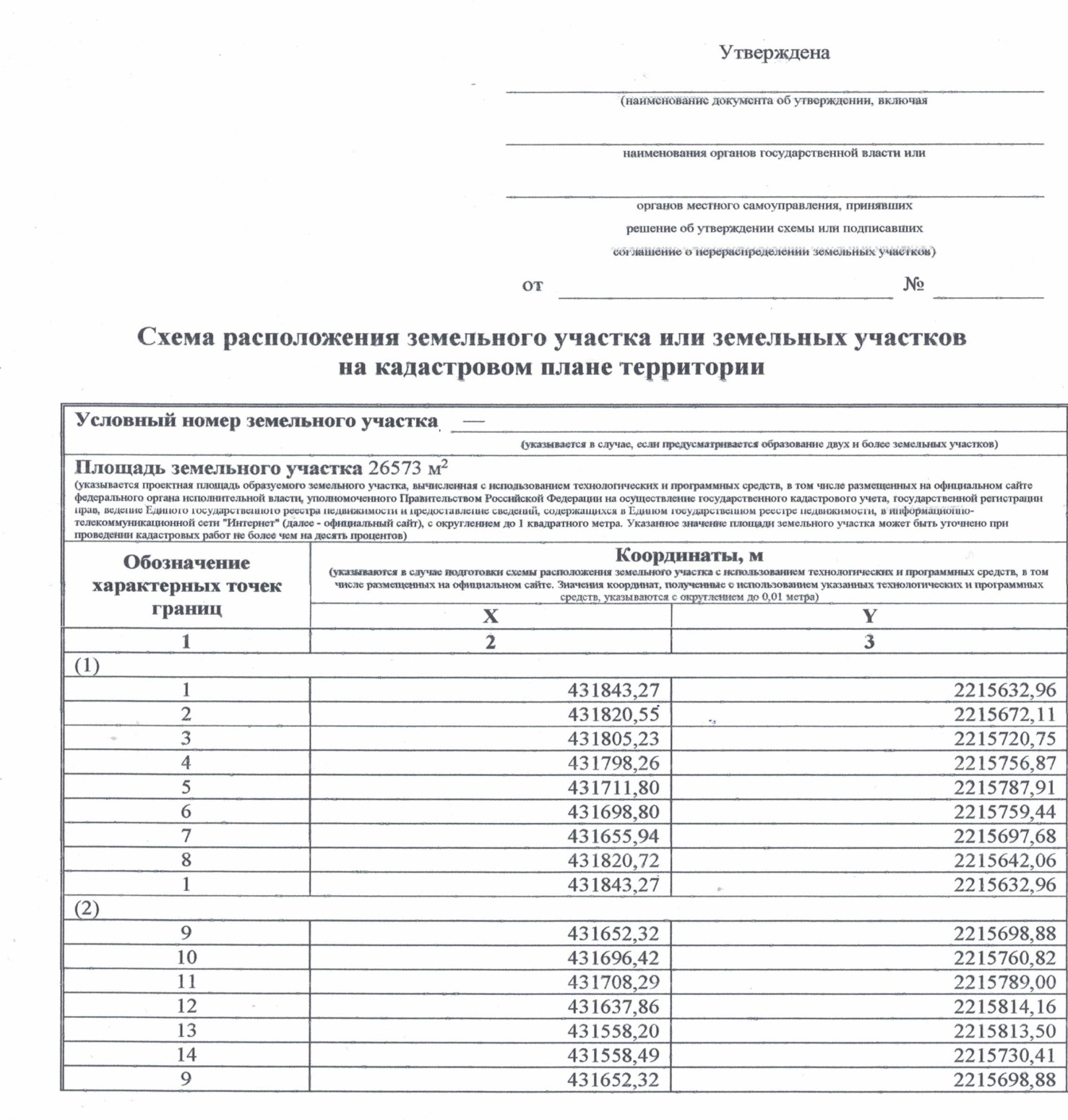 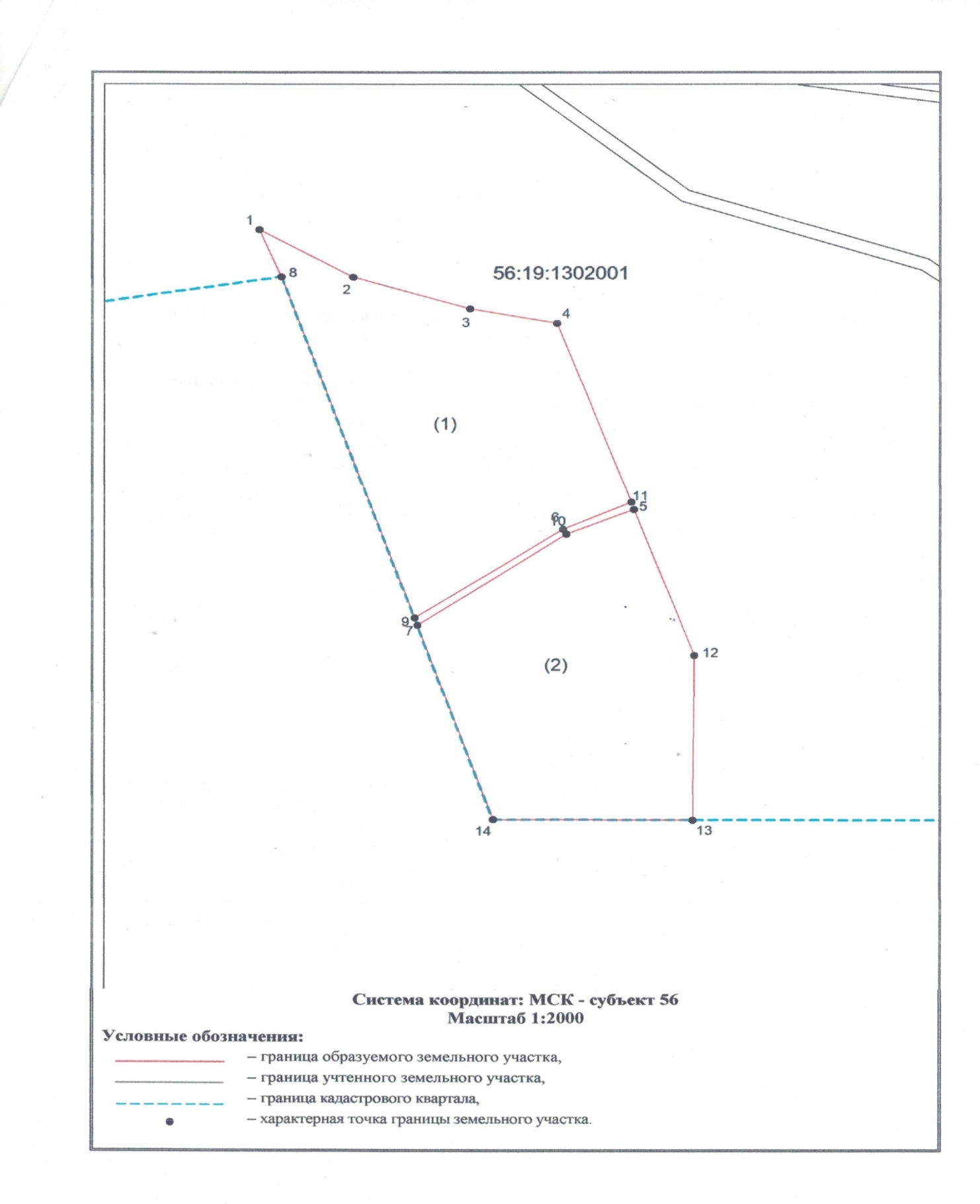 РАЗДЕЛ «ОФИЦИАЛЬНАЯ ИНФОРМАЦИЯ»***Сообщение о возможном установлении публичного сервитута***РАЗДЕЛ «ПРОФИЛАКТИКТИЧЕСКИЕ МЕРОПРИЯТИЯ»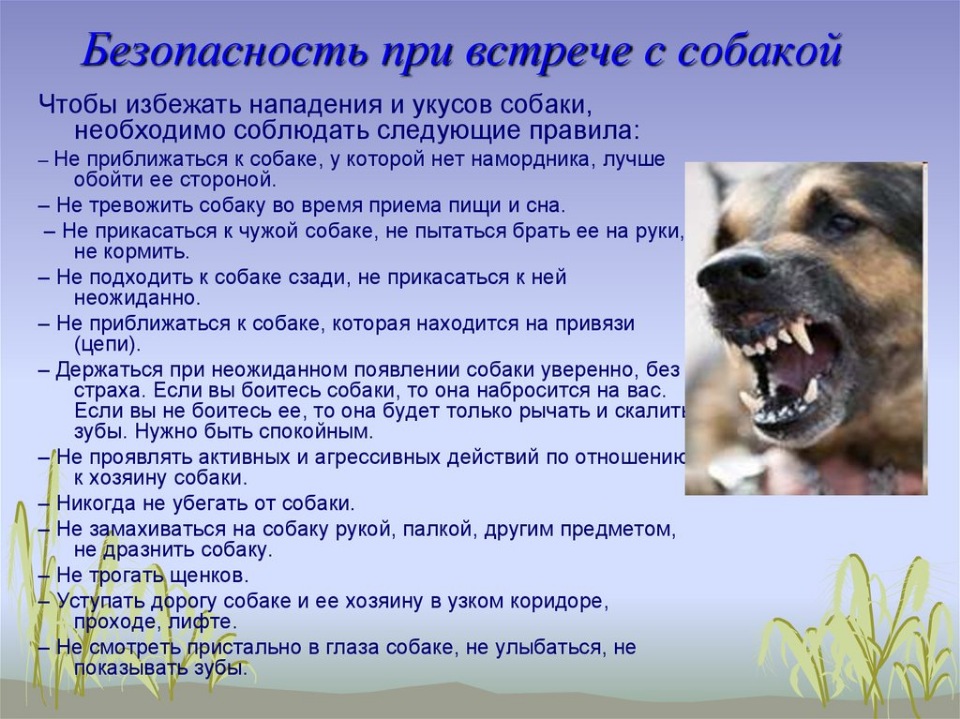 № п/пТип коммунальной инфраструктурыНаименование объектаПлощадь, кв.м(глубина, протяжённость)Адрес (местоположение)Правоустанавливающие документыСооружение коммунального хозяйстваВодонапорная башня60 куб.мРоссийская Федерации, Оренбургская область, Новосергиевский район, Рыбкинский сельсовет, село Волостновка, сооружение расположено в кадастровом квартале 56:19:1302001Выписка из Единого государственного реестра недвижимости об основных характеристиках и зарегистрированных правах на объект недвижимости№ 56:19:1302001:53-56/018/2017-1 от 16.01.2017 г.Сооружение коммунального хозяйстваВодонапорная башня № 160 куб.мРоссийская Федерации, Оренбургская область, Новосергиевский район, Рыбкинский сельсовет, село Рыбкино, сооружение расположено в кадастровом квартале 56:19:1303001Выписка из Единого государственного реестра недвижимости об основных характеристиках и зарегистрированных правах на объект недвижимости№ 56:19:1303001:36-56/018/2017-1 от 16.01.2017 г.Сооружение коммунального хозяйстваВодонапорная башня № 260 куб.мРоссийская Федерации, Оренбургская область, Новосергиевский район, Рыбкинский сельсовет, село Рыбкино, сооружение расположено в кадастровом квартале 56:19:1301001Выписка из Единого государственного реестра недвижимости об основных характеристиках и зарегистрированных правах на объект недвижимости№ 56:19:1301001:945 -56/018/2017-1 от 16.01.2017 г.Сооружение коммунального хозяйстваВодонапорная башня № 360 куб.мРоссийская Федерации, Оренбургская область, Новосергиевский район, Рыбкинский сельсовет, село Рыбкино, сооружение расположено в кадастровом квартале 56:19:1301001Выписка из Единого государственного реестра недвижимости об основных характеристиках и зарегистрированных правах на объект недвижимости№ 56:19:1301001:943-56/018/2017-1 от 16.01.2017 г.Сооружение коммунального хозяйстваВодонапорная башня № 460 куб.мРоссийская Федерации, Оренбургская область, Новосергиевский район, Рыбкинский сельсовет, село Рыбкино, сооружение расположено в кадастровом квартале 56:19:1301001Выписка из Единого государственного реестра недвижимости об основных характеристиках и зарегистрированных правах на объект недвижимости№ 56:19:1301001:952-56/018/2017-1 от 16.01.2017 г.Сооружение коммунального хозяйстваСкважина питьевой воды120 мРоссийская Федерация, Оренбургская область, Новосергиевский район, Рыбкинский сельсовет, село Волостновка, сооружение расположено в кадастровом квартале 56:19:1302001Выписка из Единого государственного реестра прав на недвижимое имущество и сделок с ним, удостоверяющая проведенную государственную регистрацию прав№ 56-56/018-56/018/250/2016-2892/1 от 29.12.2016Сооружение коммунального хозяйстваСкважина питьевой воды № 1120 мРоссийская Федерации, Оренбургская область, Новосергиевский район, Рыбкинский сельсовет, село Рыбкино, сооружение расположено в кадастровом квартале 56:19:1301001Выписка из Единого государственного реестра прав на недвижимое имущество и сделок с ним, удостоверяющая проведенную государственную регистрацию прав№ 56-56/018-56/018/250/2016-2905/1 от 29.12.2016Сооружение коммунального хозяйстваСкважина питьевой воды  № 2120 мРоссийская Федерации, Оренбургская область, Новосергиевский район, Рыбкинский сельсовет, село Рыбкино, сооружение расположено в кадастровом квартале 56:19:1303001Выписка из Единого государственного реестра прав на недвижимое имущество и сделок с ним, удостоверяющая проведенную государственную регистрацию прав№ 56-56/018-56/018/250/2016-2906/1 от 29.12.2016Сооружение коммунального хозяйстваСкважина питьевой воды № 3120 мРоссийская Федерации, Оренбургская область, Новосергиевский район, Рыбкинский сельсовет, село Рыбкино, сооружение расположено в кадастровом квартале 56:19:1301001Выписка из Единого государственного реестра прав на недвижимое имущество и сделок с ним, удостоверяющая проведенную государственную регистрацию прав№ 56-56/018-56/018/250/2016-2909/1 от 29.12.2016Сооружение коммунального хозяйстваСкважина питьевой воды № 4120 мРоссийская Федерации, Оренбургская область, Новосергиевский район, Рыбкинский сельсовет, село Рыбкино, сооружение расположено в кадастровом квартале 56:19:1301001Выписка из Единого государственного реестра прав на недвижимое имущество и сделок с ним, удостоверяющая проведенную государственную регистрацию прав№ 56-56/018-56/018/250/2016-2910/1 от 29.12.2016Сооружение коммунального хозяйстваСкважина питьевой воды № 5120 мРоссийская Федерации, Оренбургская область, Новосергиевский район, Рыбкинский сельсовет, село Рыбкино, сооружение расположено в кадастровом квартале 56:19:1301001Выписка из Единого государственного реестра прав на недвижимое имущество и сделок с ним, удостоверяющая проведенную государственную регистрацию прав№ 56-56/018-56/018/250/2016-2911/1 от 29.12.2016Сооружение коммунального хозяйстваСкважина питьевой воды № 6120 мРоссийская Федерации, Оренбургская область, Новосергиевский район, Рыбкинский сельсовет, село Рыбкино, сооружение расположено в кадастровом квартале 56:19:1301001Выписка из Единого государственного реестра прав на недвижимое имущество и сделок с ним, удостоверяющая проведенную государственную регистрацию прав№ 56-56/018-56/018/250/2016-2893/1 от 29.12.2016Сооружение коммунального хозяйстваСкважина питьевой воды № 7120 мРоссийская Федерации, Оренбургская область, Новосергиевский район, Рыбкинский сельсовет, село Рыбкино, сооружение расположено в кадастровом квартале 56:19:1301001Выписка из Единого государственного реестра прав на недвижимое имущество и сделок с ним, удостоверяющая проведенную государственную регистрацию прав№ 56-56/018-56/018/250/2016-2894/1 от 29.12.2016Сооружение коммунального хозяйстваВодопровод17236 мРоссийская Федерации, Оренбургская область, Новосергиевский район, Рыбкинский сельсовет, село Рыбкино, сооружение расположено в кадастровом квартале 56:19:1301001Выписка из Единого государственного реестра прав на недвижимое имущество и сделок с ним, удостоверяющая проведенную государственную регистрацию прав № 56-56/018-56/018/250/2016-2890/1 от 29.12.2016Сооружение коммунального хозяйстваВодопровод1863 мРоссийская Федерации, Оренбургская область, Новосергиевский район, Рыбкинский сельсовет, село Волостновка, сооружение расположено в кадастровом квартале 56:19:1302001Выписка из Единого государственного реестра прав на недвижимое имущество и сделок с ним, удостоверяющая проведенную государственную регистрацию прав№ 56-56/018-56/018/250/2016-2891/1 от 29.12.20161Министерство энергетики Российской Федерации(уполномоченный орган, которым рассматривается ходатайство 
об установлении публичного сервитута)Министерство энергетики Российской Федерации(уполномоченный орган, которым рассматривается ходатайство 
об установлении публичного сервитута)Министерство энергетики Российской Федерации(уполномоченный орган, которым рассматривается ходатайство 
об установлении публичного сервитута)2Эксплуатация линейного объекта системы газоснабжения федерального значения «Магистральный газопровод «Оренбург - Союз» и его неотъемлемых технологических частей (цель установления публичного сервитута)Эксплуатация линейного объекта системы газоснабжения федерального значения «Магистральный газопровод «Оренбург - Союз» и его неотъемлемых технологических частей (цель установления публичного сервитута)Эксплуатация линейного объекта системы газоснабжения федерального значения «Магистральный газопровод «Оренбург - Союз» и его неотъемлемых технологических частей (цель установления публичного сервитута)3№ п/пАдрес или описание местоположения земельного участкаКадастровый номер земельного участка31обл. Оренбургская, р-н. Илекский, с/с. Студеновский56:12:0000000:113332обл. Оренбургская, р-н Илекский, с. Сладково, ул. Школьная, дом 54"А"56:12:0000000:12033обл. Оренбургская, р-н Илекский, с. Мухраново, ул. Советская, дом 6456:12:0000000:12734обл. Оренбургская, р-н Илекский, с. Сладково, ул. Школьная, дом 54"А"56:12:0000000:13835Оренбургская область, Илекский район, Нижнеозернинский сельсовет56:12:0000000:173036обл. Оренбургская, р-н Илекский, с. Мухраново, ул. Советская, дом 6456:12:0000000:18437Оренбургская обл, Илекский р-н, земельный участок расположен в северо-западной части Илекского кадастрового квартала 56:12:056:12:0000000:204538Оренбургская обл., Илекский р-н, в границах плана колхоза "Колос"56:12:0000000:212939Оренбургская область, Илекский район, Сладковский сельсовет. Земельный участок расположен в северо-западной части кадастрового квартала 56:12:056:12:0000000:2210310Оренбургская область, Илекский район, Сладковский сельсовет. Земельный участок расположен в северо-западной части кадастрового квартала 56:12:056:12:0000000:2211311Оренбургская область, Илекский район, Сладковский сельсовет. Земельный участок расположен в северо-западной части кадастрового квартала 56:12:056:12:0000000:2212312Оренбургская область, р-н Илекский, с/с Рассыпнянский56:12:0000000:2225313Оренбургская область, р-н Илекский, с/с Рассыпнянский56:12:0000000:2226314Оренбургская область, р-н Илекский, с/с Рассыпнянский56:12:0000000:2228315Российская Федерация, Оренбургская область, р-н Илекский, Нижнеозернинский сельсовет56:12:0000000:2309316Российская Федерация, Оренбургская область, Илекский район, Нижнеозернинский сельсовет56:12:0000000:2688317Российская Федерация, Оренбургская область, Илекский район, Сладковский сельсовет56:12:0000000:2753318Российская Федерация, Оренбургская, область, Илекский район, Сладковский сельсовет56:12:0000000:2775319Российская Федерация, Оренбургская область, Илекский район, Рассыпнянский сельсовет56:12:0000000:2824320обл. Оренбургская, р-н Илекский56:12:0000000:37321Оренбургская обл, р-н Илекский, Нижнеозернинский сельсовет56:12:0000000:377322Оренбургская обл., Илекский район, Нижнеозернинский сельсовет56:12:0000000:381323обл. Оренбургская, р-н Илекский, с. Мухраново, ул. Советская, дом 456:12:0000000:68324обл. Оренбургская, р-н Илекский, с. Мухраново, ул. Советская, дом 456:12:0000000:69325обл. Оренбургская, р-н Илекский, с. Мухраново, ул. Советская, дом 456:12:0000000:71326обл. Оренбургская, р-н Илекский, с. Илек, ул. Раздольная, дом 1656:12:0000000:73327обл. Оренбургская, р-н Илекский, с. Студеное, ул. Бокова, дом 10756:12:0000000:76328Оренбургская обл, р-н Илекский, земельный участок расположен в северо-западной части Илекского кадастрового района56:12:0000000:77329Оренбургская область, Илекский район, Сладковский сельсовет, земельный участок расположен в северо-западной части Илекского кадастрового квартала 56:12:056:12:0000000:951330Оренбургская область, Илекский район, Нижнеозернинский сельсовет, земельный участок расположен в северной части кадастрового квартала 56:12:056:12:0000000:963331обл. Оренбургская, р-н Илекский, Сладковский сельсовет, земельный участок расположен в северо-западной части Илекского кадастрового квартала 56:12:056:12:0000000:971332Оренбургская обл, р-н Илекский, Мухрановский сельсовет. Земельный участок расположен в центральной части кадастрового квартала 56:12:060500156:12:0605001:476333Оренбургская обл, р-н Илекский, Мухрановский сельсовет. Земельный участок расположен в центральной части кадастрового квартала 56:12:060500156:12:0605001:482334Оренбургская обл, р-н Илекский, Мухрановский сельсовет. Земельный участок расположен в центральной части кадастрового квартала 56:12:060500156:12:0605001:483335Оренбургская обл, р-н Илекский, Мухрановский сельсовет. Земельный участок расположен в центральной части кадастрового квартала 56:12:060500156:12:0605001:494336Оренбургская обл, р-н Илекский, с/с Мухрановский, земельный участок расположен в восточной части кадастрового квартала 56:12:060500156:12:0605001:513337Оренбургская обл, р-н Илекский, с/с Мухрановский, земельный участок расположен в западной части кадастрового квартала 56:12:060500156:12:0605001:525338Оренбургская обл, р-н Илекский, с/с Мухрановский, земельный участок расположен в западной части кадастрового квартала 56:12:060500156:12:0605001:526339Оренбургская обл, р-н Илекский, Мухрановский сельсовет. Земельный участок расположен в восточной части кадастрового квартала 56:12:060500256:12:0605002:219340Оренбургская обл, р-н Илекский, Мухрановский сельсовет. Земельный участок расположен в центральной части кадастрового квартала 56:12:060500256:12:0605002:222341Оренбургская обл, р-н Илекский, Мухрановский сельсовет. Земельный участок расположен в восточной части кадастрового квартала 56:12:060500256:12:0605002:223342Оренбургская обл, р-н Илекский, Мухрановский сельсовет. Земельный участок расположен в центральной части кадастрового квартала 56:12:060500256:12:0605002:229343Оренбургская обл, р-н Илекский, с/с Мухрановский, земельный участок расположен в западной части кадастрового квартала 56:12:060500256:12:0605002:240344Оренбургская обл, р-н Илекский, Нижнеозернинский сельсовет. Земельный участок расположен в северной части кадастрового квартала 56:12:070600156:12:0706001:83345Оренбургская обл, р-н Илекский, Нижнеозернинский сельсовет. Земельный участок расположен в западной части кадастрового квартала 56:12:070700156:12:0707001:213346Оренбургская обл, р-н Илекский, Нижнеозернинский сельсовет. Земельный участок расположен в западной части кадастрового квартала 56:12:070700156:12:0707001:214347Оренбургская обл, р-н Илекский, с/с Нижнеозернинский, земельный участок расположен в восточной части кадастрового квартала 56:12:070700156:12:0707001:215348Российская Федерация, Оренбургская область, Илекский район, Нижнеозернинский сельсовет56:12:0707001:434349Российская Федерация, Оренбургская область, р-н Илекский, Нижнеозернинский сельсовет56:12:0707001:435350обл. Оренбургская, р-н Илекский, с. Рассыпная, ул. Мира, дом 4256:12:1104002:191351Оренбургская обл, р-н Илекский, Рассыпнянский сельсовет. Земельный участок расположен в северной части кадастрового квартала 56:12:110400256:12:1104002:192352Оренбургская обл, р-н Илекский, с/с Рассыпнянский, земельный участок расположен в центральной части кадастрового квартала 56:12:110400256:12:1104002:200353Оренбургская обл, р-н Илекский, с/с Рассыпнянский, земельный участок расположен в центральной части кадастрового квартала 56:12:110400256:12:1104002:202354Российская Федерация, Оренбургская область, р-н Илекский,  Рассыпнянский сельсовет, Земельный участок расположен в северной части кадастрового квартала 56:12:110400256:12:1104002:241355Российская Федерация, Оренбургская область, р-н Илекский,  Рассыпнянский сельсовет, Земельный участок расположен в северной части кадастрового квартала56:12:1104002:242356Оренбургская обл, р-н Илекский, Сладковский сельсовет. Земельный участок расположен в северной части кадастрового квартала 56:12:120400156:12:1204001:53357Оренбургская обл, р-н Илекский, Сладковский сельсовет Земельный участок расположен в центральной части кадастрового квартала 56:12:120700256:12:1207002:11358обл. Оренбургская, р-н. Илекский, с/с. Студеновский56:12:1309001:160359обл. Оренбургская, р-н. Илекский, с/с. Студеновский56:12:1309001:161360Оренбургская обл, р-н Илекский, Студеновский сельсовет. Земельный участок расположен в западной части кадастрового квартала 56:12:130900356:12:1309003:262361Оренбургская область, р-н Илекский56:12:1309003:281362Российская Федерация, Оренбургская область, р-н Илекский, Студеновский сельсовет56:12:1309003:307363Российская Федерация, Оренбургская область, Илекский район, Студеновский сельсовет56:12:1309003:309364Российская Федерация, Оренбургская область, р-н Илекский56:12:1503001:181365Оренбургская область56:12:1503001:49366Оренбургская область, Новосергиевский район, Рыбкинский сельсовет56:19:0000000:2397367Оренбургская область, Новосергиевский район, Рыбкинский сельсовет. Земельный участок расположен в в юго-восточной части кадастрового квартала 56:19:000000056:19:0000000:2922368Оренбургская область, Новосергиевский район, Рыбкинский сельсовет. Земельный участок расположен в в юго-восточной части кадастрового квартала 56:19:000000056:19:0000000:2925369Оренбургская область, р-н Новосергиевский, Рыбкинский сельсовет56:19:0000000:2999370Оренбургская область, р-н Новосергиевский, Рыбкинский сельсовет56:19:0000000:3068371Оренбургская область, Новосергиевский район, с. Рыбкино56:19:0000000:3162372Российская Федерация, Оренбургская область, р-н Новосергиевский, с/с Рыбкинский56:19:0000000:3299373Российская Федерация, Оренбургская область, Новосергиевский район, Рыбкинский сельсовет. Земельный участок расположен в юго-восточной части кадастрового квартала 56:19:000000056:19:0000000:3419374Российская Федерация, Оренбургская область, р-н Новосергиевский, с/с Рыбкинский56:19:0000000:3427375Российская Федерация, Оренбургская область, р-н Новосергиевский, Кулагинский сельсовет56:19:0000000:3439376Российская Федерация, Оренбургская область, Новосергиевский район, Рыбкинский сельсовет. Земельный участок расположен в юго-восточной части кадастрового квартала 56:19:000000056:19:0000000:3485377Российская Федерация, Оренбургская область, р-н Новосергиевский, с. Рыбкино56:19:0000000:3850378Российская Федерация, Оренбургская область, р-н Новосергиевский, Рыбкинский сельсовет, земельный участок расположен в юго-восточной части кадастрового квартала 56:19:000000056:19:0000000:3854379Российская Федерация, Оренбургская область, р-н Новосергиевский, Рыбкинский сельсовет, земельный участок расположен в юго-восточной части кадастрового квартала 56:19:000000056:19:0000000:3855380Российская Федерация, Оренбургская область, р-н Новосергиевский, Рыбкинский сельсовет, земельный участок расположен в юго-восточной части кадастрового квартала 56:19:000000056:19:0000000:3856381Российская Федерация, Оренбургская область, Новосергиевский район, Рыбкинский сельсовет56:19:0000000:4228382Российская Федерация, Оренбургская область, Новосергиевский район, Рыбкинский сельсовет, земельный участок расположен в юго-восточной части кадастрового квартала 56:19:000000056:19:0000000:4238383Оренбургская обл, р-н Новосергиевский,  Кулагинский сельсовет56:19:0510001:27384Российская Федерация, Оренбургская область, Новосергиевский район, Рыбкинский сельсовет56:19:1308001:365385обл. Оренбургская, р-н Оренбургский, с/с Чернореченский, на земельном участке расположены опоры ВЛ-110 кВ КТЭЦ-Гелий-2 первая линия56:21:0000000:14678386Российская Федерация, Оренбургская область, Оренбургский район56:21:0000000:19243387Российская Федерация, Оренбургская область, р-н Оренбургский56:21:0000000:19671388Росскийская Федерация, Оренбургская облась, Оренбургский район56:21:0000000:20443389Российская Федерация, Оренбургская область, Оренбургский р-н, с/с Зауральный.56:21:0000000:20575390Российская Федерация, Оренбургская область, Оренбургский район, сельское поселение Зауральный сельсовет56:21:0000000:21439391Российская Федерация, Оренбургская область, Оренбургский муниципальный район, сельское поселение Соловьевский сельсовет56:21:0203001:302392обл. Оренбургская, р-н Оренбургский, земельный участок расположен в юго-западной части кадастрового квартала 56:21:070400156:21:0704001:6393Российская Федерация, Оренбургская область, Оренбургский район, сельское поселение Зауральный сельсовет56:21:0704002:322394Российская Федерация, Оренбургская область, Оренбургский район, сельское поселение Зауральный сельсовет56:21:0704002:323395Российская Федерация, Оренбургская область, Оренбургский район, сельское поселение Зауральный сельсовет56:21:0704002:324396обл. Оренбургская, р-н Оренбургский, земельный участок расположен в центральной части кадастрового квартала 56:21:070400356:21:0704003:12397Российская Федерация, Оренбургская область, Оренбургский р-н, Зауральный с/с56:21:0704003:227398Российская Федерация, Оренбургская область, Оренбургский р-н, Зауральный с/с56:21:0704003:228399обл. Оренбургская, р-н Оренбургский, с/с Зауральный, земельный участок расположен в западной части кадастрового квартала 56:21:070400456:21:0704004:2513100обл. Оренбургская, р-н Оренбургский, с/с Зауральный, земельный участок расположен в западной части кадастрового квартала 56:21:070400456:21:0704004:2523101обл. Оренбургская, р-н Оренбургский, с/с Зауральный, земельный участок расположен в западной части кадастрового квартала 56:21:070400456:21:0704004:2533102обл. Оренбургская, р-н Оренбургский, с/с Зауральный, земельный участок расположен в западной части кадастрового квартала 56:21:070400456:21:0704004:2543103обл. Оренбургская, р-н Оренбургский, с/с Зауральный, земельный участок расположен в западной части кадастрового квартала 56:21:070400456:21:0704004:2553104Оренбургская область,  Оренбургский район, Зауральный сельсовет, земельный участок расположен в северо-западной части кадастрового квартала 56:21:070400456:21:0704004:2933105Оренбургская область, Оренбургский район, Зауральный сельсовет, земельный участок расположен в северо-западной части кадастрового квартала 56:21:070400456:21:0704004:2943106Оренбургская область, Оренбургский район, Зауральный сельсовет, земельный участок расположен в северо-западной части кадастрового квартала 56:21:070400456:21:0704004:2953107Оренбургская область, Оренбургский район, Зауральный сельсовет, земельный участок расположен в северо-западной части кадастрового квартала 56:21:070400456:21:0704004:2963108Оренбургская область, Оренбургский район, Зауральный сельсовет, земельный участок расположен в северо-западной части кадастрового квартала 56:21:070400456:21:0704004:2973109Оренбургская область, Оренбургский район, Зауральный сельсовет, земельный участок расположен в северо-западной части кадастрового квартала 56:21:070400456:21:0704004:2983110Оренбургская область, Оренбургский район, Зауральный сельсовет, земельный участок расположен в северо-западной части кадастрового квартала 56:21:070400456:21:0704004:2993111Оренбургская область, Оренбургский район, Зауральный сельсовет, земельный участок расположен в северо-западной части кадастрового квартала 56:21:070400456:21:0704004:3003112Оренбургская область, Оренбургский район, Зауральный сельсовет, земельный участок расположен в северо-западной части кадастрового квартала 56:21:070400456:21:0704004:3013113Оренбургская область, Оренбургский район, Зауральный сельсовет, земельный участок расположен в северо-западной части кадастрового квартала 56:21:070400456:21:0704004:3033114Оренбургская область, Оренбургский район, Зауральный сельсовет, земельный участок расположен в северо-западной части кадастрового квартала 56:21:070400456:21:0704004:3043115Оренбургская область, Оренбургский район, Зауральный сельсовет, земельный участок расположен в северо-западной части кадастрового квартала 56:21:070400456:21:0704004:3053116Оренбургская область, Оренбургский район, Зауральный сельсовет, земельный участок расположен в северо-западной части кадастрового квартала 56:21:070400456:21:0704004:3063117Оренбургская область, Оренбургский район, Зауральный сельсовет, земельный участок расположен в северо-западной части кадастрового квартала 56:21:070400456:21:0704004:3073118Оренбургская область, Оренбургский район, Зауральный сельсовет, земельный участок расположен в северо-западной части кадастрового квартала 56:21:070400456:21:0704004:3083119Оренбургская обл, р-н Оренбургский, Зауральный сельсовет, земельный участок расположен в северо-западной части кадастрового квартала 56:21:070400456:21:0704004:3093120Оренбургская обл, р-н Оренбургский, Зауральный сельсовет, земельный участок расположен в северо-западной части кадастрового квартала 56:21:070400456:21:0704004:3103121Оренбургская обл, р-н Оренбургский, Зауральный сельсовет, земельный участок расположен в северо-западной части кадастрового квартала 56:21:070400456:21:0704004:3113122Оренбургская обл, р-н Оренбургский, Зауральный сельсовет, земельный участок расположен в северо-западной части кадастрового квартала 56:21:070400456:21:0704004:3123123Оренбургская обл, р-н Оренбургский, Зауральный сельсовет, земельный участок расположен в северо-западной части кадастрового квартала 56:21:070400456:21:0704004:3133124Оренбургская обл, р-н Оренбургский, Зауральный сельсовет, земельный участок расположен в северо-западной части кадастрового квартала 56:21:070400456:21:0704004:3143125Оренбургская область, Оренбургский район, Зауральный сельсовет, земельный участок расположен в северо-западной части кадастрового квартала 56:21:070400456:21:0704004:3153126Оренбургская область, Оренбургский район, Зауральный сельсовет, земельный участок расположен в северо-западной части кадастрового квартала 56:21:070400456:21:0704004:3163127Оренбургская область, Оренбургский район, Зауральный сельсовет, земельный участок расположен в северо-западной части кадастрового квартала 56:21:070400456:21:0704004:3173128Оренбургская область, Оренбургский район, Зауральный сельсовет, земельный участок расположен в северо-западной части кадастрового квартала 56:21:070400456:21:0704004:3183129Оренбургская область, Оренбургский район, Зауральный сельсовет, земельный участок расположен в северо-западной части кадастрового квартала 56:21:070400456:21:0704004:3193130Оренбургская область, Оренбургский район, Зауральный сельсовет, земельный участок расположен в северо-западной части кадастрового квартала 56:21:070400456:21:0704004:3203131Оренбургская область, Оренбургский район, Зауральный сельсовет, земельный участок расположен в северо-западной части кадастрового квартала 56:21:070400456:21:0704004:3213132Оренбургская область, Оренбургский район, Зауральный сельсовет, земельный участок расположен в северо-западной части кадастрового квартала 56:21:070400456:21:0704004:3223133Оренбургская область, Оренбургский район, Зауральный сельсовет, земельный участок расположен в северо-западной части кадастрового квартала 56:21:070400456:21:0704004:3233134Оренбургская область, Оренбургский район, Зауральный сельсовет, земельный участок расположен в северо-западной части кадастрового квартала 56:21:070400456:21:0704004:3243135Российская Федерация, Оренбургская обл., Оренбургский р-н, с/с Зауральный56:21:0704004:5573136Российская Федерация, Оренбургская область, Оренбургский р-н, с/с Зауральный56:21:0704004:5613137Оренбургская область, Оренбургский р-н, Российская Федерация, сельское поселение Зауральный сельсовет56:21:0704004:5723138Оренбургская обл, р-н Оренбургский56:21:1808001:1063139Российская Федерация, Оренбургская область, Оренбургский район, Подгородне-Покровский с/с56:21:1808001:11513140Оренбургская обл, р-н Оренбургский56:21:1808001:283141Оренбургская обл, р-н Оренбургский56:21:1808001:393142Оренбургская обл, р-н Оренбургский, Подгородне-Покровский с/с, земельный участок расположен в западной части кадастрового квартала 56:21:180800156:21:1808001:4973143Оренбургская обл, р-н Оренбургский, Подгородне-Покровский с/с, земельный участок расположен в центральной части кадастрового квартала 56:21:180800156:21:1808001:5053144Оренбургская обл, р-н Оренбургский, Подгородне-Покровский с/с, земельный участок расположен в центральной части кадастрового квартала 56:21:180800156:21:1808001:5063145Оренбургская обл, р-н Оренбургский, Подгородне-Покровский с/с, земельный участок расположен в западной части кадастрового квартала 56:21:180800156:21:1808001:5123146Оренбургская обл, р-н Оренбургский, Подгородне-Покровский сельсовет, земельный участок расположен в западной части кадастрового квартала 56:21:180800156:21:1808001:5203147Оренбургская обл, р-н Оренбургский, Подгородне-Покровский сельсовет, земельный участок расположен  в западной части кадастрового квартала 56:21:180800156:21:1808001:5213148Оренбургская область,  Оренбургский район,  Подгородне-Покровский сельсовет, земельный участок расположен в западной части кадастрового квартала 56:21:180800156:21:1808001:5263149Оренбургская обл., р-н Оренбургский, с/с Подгородне-Покровский, земельный участок расположен в центральной части кадастрового квартала 56:21:180800156:21:1808001:5303150Оренбургская обл., р-н Оренбургский, с/с Подгородне-Покровский, земельный участок расположен в западной части кадастрового квартала 56:21:180800156:21:1808001:5333151Оренбургская обл., р-н Оренбургский, с/с Подгородне-Покровский, земельный участок расположен в западной части кадастрового квартала 56:21:180800156:21:1808001:5343152Оренбургская обл, р-н Оренбургский  , Подгородне-Покровский с/с, земельный участок расположен в западной части кадастрового квартала 56:21:180800156:21:1808001:5353153Оренбургская обл, р-н Оренбургский, Подгородне-Покровский с/с, земельный участок расположен в западной части кадастрового квартала 56:21:180800156:21:1808001:5393154Оренбургская обл., р-н Оренбургский, с/с Подгородне-Покровский, земельный участок расположен в западной части кадастрового квартала 56:21:180800156:21:1808001:5423155Оренбургская обл., р-н Оренбургский, с/с Подгородне-Покровский, земельный участок расположен в западной части кадастрового квартала 56:21:180800156:21:1808001:5443156Оренбургская обл., р-н Оренбургский, с/с Подгородне-Покровский, земельный участок расположен в западной части кадастрового квартала 56:21:180800156:21:1808001:5473157Оренбургская обл, р-н Оренбургский, с/с Подгородне-Покровский, земельный участок расположен в западной части кадастрового квартала 56:21:180800156:21:1808001:5573158Оренбургская обл, р-н Оренбургский, с/с Подгородне-Покровский, земельный участок расположен в западной части кадастрового квартала 56:21:180800156:21:1808001:5583159Оренбургская обл, р-н Оренбургский, с/с Подгородне-Покровский, земельный участок расположен в западной части кадастрового квартала 56:21:180800156:21:1808001:5593160Оренбургская обл, р-н Оренбургский, с/с Подгородне-Покровский, земельный участок расположен в западной части кадастрового квартала 56:21:180800156:21:1808001:5603161Оренбургская обл, р-н Оренбургский, с/с Подгородне-Покровский, земельный участок расположен в западной части кадастрового квартала 56:21:180800156:21:1808001:5613162Оренбургская обл, р-н Оренбургский, с/с Подгородне-Покровский, земельный участок расположен в западной части кадастрового квартала 56:21:180800156:21:1808001:5623163Оренбургская обл, р-н Оренбургский, с/с Подгородне-Покровский, земельный участок расположен в западной части кадастрового квартала 56:21:180800156:21:1808001:5633164Оренбургская обл, р-н Оренбургский, с/с Подгородне-Покровский, земельный участок расположен в западной части кадастрового квартала 56:21:180800156:21:1808001:5643165Оренбургская обл, р-н Оренбургский, с/с Подгородне-Покровский, земельный участок расположен в западной части кадастрового квартала 56:21:180800156:21:1808001:5673166Оренбургская обл., р-н Оренбургский, с/с Подгородне-Покровский, земельный участок расположен в западной части кадастрового квартала 56:21:180800156:21:1808001:5903167Оренбургская обл., р-н Оренбургский, с/с Подгородне-Покровский, земельный участок расположен в западной части кадастрового квартала 56:21:180800156:21:1808001:5913168Оренбургская обл., р-н Оренбургский, с/с Подгородне-Покровский, земельный участок расположен в западной части кадастрового квартала 56:21:180800156:21:1808001:5923169Оренбургская обл., р-н Оренбургский, с/с Подгородне-Покровский, земельный участок расположен в западной части кадастрового квартала 56:21:180800156:21:1808001:5953170Оренбургская обл., р-н Оренбургский, с/с Подгородне-Покровский, земельный участок расположен в западной части кадастрового квартала 56:21:180800156:21:1808001:5963171Оренбургская обл, р-н Оренбургский, с/с Подгородне-Покровский,  земельный участок расположен в западной части кадастрового квартала 56:21:180800156:21:1808001:5983172Оренбургская обл, р-н Оренбургский, с/с Подгородне-Покровский,  земельный участок расположен в западной части кадастрового квартала 56:21:180800156:21:1808001:5993173Оренбургская обл, р-н Оренбургский, с/с Подгородне-Покровский,  земельный участок расположен в западной части кадастрового квартала 56:21:180800156:21:1808001:6013174Оренбургская обл., р-н Оренбургский, c/c Подгородне - Покровский, земельный участок расположен в западной части кадастрового квартала 56:21:180800156:21:1808001:6023175Оренбургская обл., р-н Оренбургский, с/с Подгородне - Покровский, земельный участок расположен в западной части кадастрового квартала 56:21:180800156:21:1808001:6043176Оренбургская обл., р-н Оренбургский, с/с Подгородне - Покровский, земельный участок расположен в западной части кадастрового квартала 56:21:180800156:21:1808001:6053177Оренбургская обл., р-н Оренбургский, с/с Подгородне - Покровский, земельный участок расположен в западной части кадастрового квартала 56:21:180800156:21:1808001:6063178Оренбургская обл., р-н Оренбургский, с/с Подгородне-Покровский, земельный участок расположен в западной части кадастрового квартала 56:21:180800156:21:1808001:6073179Оренбургская обл., р-н Оренбургский, с/с Подгородне-Покровский, земельный участок расположен в западной части кадастрового квартала 56:21:180800156:21:1808001:6083180Оренбургская обл., р-н Оренбургский, с/с Подгородне-Покровский, земельный участок расположен в западной части кадастрового квартала 56:21:180800156:21:1808001:6103181Оренбургская обл., р-н Оренбургский, с/с Подгородне-Покровский, земельный участок расположен в западной части кадастрового квартала 56:21:180800156:21:1808001:6113182Оренбургская обл., р-н Оренбургский, с/с Подгородне-Покровский, земельный участок расположен в западной части кадастрового квартала 56:21:180800156:21:1808001:6123183Оренбургская обл., р-н Оренбургский, с/с Подгородне-Покровский,  земельный участок расположен в западной части кадастрового квартала 56:21:180800156:21:1808001:6193184Оренбургская обл., р-н Оренбургский, с/с Подгородне-Покровский,  земельный участок расположен в западной части кадастрового квартала 56:21:180800156:21:1808001:6203185Оренбургская обл., р-н Оренбургский, с/с Подгородне-Покровский,  земельный участок расположен в западной части кадастрового квартала 56:21:180800156:21:1808001:6223186Оренбургская обл, р-н Оренбургский, Подгородне-Покровский с/с, земельный участок расположен в западной части кадастрового квартала 56:21:180800156:21:1808001:6263187Оренбургская область, Оренбургский район,  Подгородне-Покровский сельсовет, земельный участок расположен в западной части кадастрового квартала 56:21:180800156:21:1808001:6643188Оренбургская область, Оренбургский район, Подгородне-Покровский сельсовет. На земельном участке расположена ВЛ-35 кВ ОГПЗ-3-УКПГ4 протяженность 2800 (две тысячи восемьсот) м литер Л-28.56:21:1808001:6713189Оренбургская область, Оренбургский район, Подгородне-Покровский сельсовет.56:21:1808001:8223190Российская Федерация, Оренбургская область, Оренбургский р-н, с/с Чернореченский56:21:2603001:10703191Российская Федерация, Оренбургская область, Оренбургский р-н, Чернореченский с/с56:21:2603001:10733192обл. Оренбургская, р-н Оренбургский, с/с Чернореченский, земельный участок расположен в юго-восточной части кадастрового квартала 56:21:260300156:21:2603001:1453193обл. Оренбургская, р-н Оренбургский, с/с Чернореченский, земельный участок расположен в восточной части кадастрового квартала 56:21:260300156:21:2603001:1463194обл. Оренбургская, р-н Оренбургский, с/с Чернореченский, на земельном участке расположены опоры ВЛ 110 кВ ПС Каргалинская 220 – ПС Гелий-156:21:2603001:1493195обл. Оренбургская, р-н Оренбургский, с/с Чернореченский, на земельном участке расположены опоры ВЛ 110 кВ КТЭЦ – Гелий-2  II линия56:21:2603001:1513196обл. Оренбургская, р-н Оренбургский, с/с Чернореченский, на земельном участке расположены опоры ВЛ 110 кВ Каргалинская  ТЭЦ – Гелий-156:21:2603001:1523197обл. Оренбургская, р-н Оренбургский, с/с Чернореченский, на земельном участке расположены опоры ВЛ 110 кВ КТЭЦ - Гелий - 2 первая линия56:21:2603001:1533198Оренбургская обл., р-н Оренбургский, с/с Чернореченский56:21:2603001:1643199Оренбургская обл., Оренбургский район, Чернореченский  сельсовет, земельный участок расположен в юго-восточной части кадастрового квартала 56:21:260300156:21:2603001:1693200Оренбургская область, Оренбургский район, Чернореченский сельсовет, земельный участок расположен в юго-восточной части кадастрового квартала 56:21:260300156:21:2603001:5713201Оренбургская обл, р-н Оренбургский56:21:2603001:83202обл. Оренбургская, р-н Оренбургский, с/с Чернореченский, земельный участок расположен в центральной части кадастрового квартала 56:21:26 04 00156:21:2604001:2953203Оренбургская обл, р-н Переволоцкий, с/с Родничнодольский, ЗАО "Сыртинский"56:23:0000000:2593204Оренбургская область, Переволоцкий район, земельный участок расположен в юго-восточной части кадастрового квартала 56:23:056:23:0000000:37203205Оренбургская область, Переволоцкий район, земельный участок расположен в юго-западной части кадастрового квартала 56:23:056:23:0000000:37263206Оренбургская область, Переволоцкий район, Донецкий сельсовет56:23:0000000:39863207Оренбургская область, Переволоцкий район, Донецкий сельсовет56:23:0000000:39873208Оренбургская область, Переволоцкий район, земельный участок расположен в юго-восточной части кадастрового квартала 56:23:000000056:23:0000000:42093209Оренбургская область, Переволоцкий район, Донецкий сельсовет56:23:0000000:49113210Оренбургская область, р-н Переволоцкий, с/с Донецкий, земельный участок расположен в центральной части кадастрового квартала 56:23:000000056:23:0000000:49873211Оренбургская область, Переволоцкий район, Родничнодольский сельсовет56:23:0000000:49913212Оренбургская область, Переволоцкий район, х. Вязовка, участок расположен в центральной части кадастрового квартала 56:23:1256:23:0000000:50633213Оренбургская обл., Переволоцкий р-н, с/с Садовый56:23:0000000:51283214Оренбургская область, р-н Переволоцкий, с/с Чесноковский56:23:0000000:51783215Оренбургская область, р-н Переволоцкий, с/с Донецкий56:23:0000000:52033216Российская Федерация, Оренбургская область, Переволоцкий район, Садовый сельсовет56:23:0000000:52663217Российская Федерация, Оренбургская область, р-н Переволоцкий, с/с Донецкий, АО "Донецкое"56:23:0000000:52923218Оренбургская область, р-н Переволоцкий56:23:0000000:54023219Российская Федерация, Оренбургская обл., Переволоцкий р-н, Донецкий сельсовет, участок расположен в кадастровом квартале 56:23:056:23:0000000:54313220Российская Федерация, Оренбургская область, р-н Переволоцкий, с/с Донецкий56:23:0000000:54863221Российская Федерация, Оренбургская область, р-н Переволоцкий, с/с Садовый, земельный участок расположен в юго-западной части кадастрового квартала 56:23:0000000, на земельном участке расположена автомобильная дорога Подъезд к х. Вязовка от автомобильной дороги Подъезд к пос. Садовый.56:23:0000000:55023222Российская Федерация, Оренбургская область, Переволоцкий район, Садовый сельсовет, земельный участок расположен в центральной части кадастрового квартала 56:23:0000000, на земельном участке расположена автодорога Подъезд к х. Южный от автомобильной дороги Подъезд к г. Оренбургу от автомобильной дороги М-5 "Урал" Москва-Рязань-Пенза-Самара-Уфа-Челябинск56:23:0000000:55203223Российская Федерация, Оренбургская область, Переволоцкий район, сельсовет Родничнодольский, земельный участок расположен в юго-восточной части кадастрового квартала 56:23:0000000, на земельном участке расположена автомобильная дорога Сырт-Родничный Дол56:23:0000000:55233224Российская Федерация, Оренбургская область, р-н Переволоцкий, Переволоцкий поссовет, земельный участок расположен в центральной части кадастрового квартала 56:23:0000000, на земельном участке расположена автомобильная дорога Переволоцкий - Зубочистка Вторая56:23:0000000:55323225Российская Федерация, Оренбургская область, Переволоцкий район, Родничнодольский сельсовет56:23:0000000:59073226Российская Федерация, Оренбургская обл., Переволоцкий р-н, с. Родничнодольский, земельный участок расположен в кадастровом квартале 56:23:056:23:0000000:59283227Российская Федерация, Оренбургская область, р-н Переволоцкий, с/с Донецкий56:23:0000000:59433228Российская Федерация, Оренбургская обл., Переволоцкий р-н, с/с Родничнодольский, участок расположен в кадастровом квартале 56:23:141000256:23:0000000:60143229Российская Федерация, Оренбургская область, Переволоцкий район, Донецкийс/с, земельный участок расположен в южной части кадастрового квартала 56:23:000000056:23:0000000:60173230Российская Федерация, Оренбургская область, Переволоцкий р-н, земельный участок расположен в южной части кадастрового квартала 56:23:000000056:23:0000000:60233231-56:23:0000000:60373232Российская Федерация, Оренбургская обл., Переволоцкий р-н, с/с Садовый, земельный участок расположен в кадастровом квартале 56:23:12.56:23:0000000:60893233Оренбургская обл., р-н Переволоцкий, с/с Садовый56:23:0000000:7683234Российская Федерация, Оренбургская область, район Переволоцкий, Родничнодольский сельсовет56:23:0000000:7793235Оренбургская область, Переволоцкий район, Донецкий сельсовет. Земельный участок расположен в центральной части кадастрового квартала 56:23:030800156:23:0308001:1143236Оренбургская область, Переволоцкий район, Донецкий сельсовет56:23:0308001:1193237Оренбургская область, Переволоцкий район, Донецкий сельсовет56:23:0308002:1273238Российская Федерация, Оренбургская область, Переволоцкий р-н, земельный участок расположен в центральной части кадастрового квартала 56:23:030800256:23:0308002:3413239Оренбургская обл, р-н Переволоцкий, а.о "Донецкое"56:23:0308003:43240Оренбургская обл, р-н Переволоцкий, с/с Донецкий56:23:0308003:53241обл. Оренбургская, р-н Переволоцкий, земельный участок расположен в центральной части кадастрового квартала 56:23:030800356:23:0308003:833242обл. Оренбургская, р-н Переволоцкий, земельный участок расположен в южной части кадастрового квартала 56:23:030800356:23:0308003:843243Оренбургская область, Переволоцкий район, Донецкий сельсовет, земельный участок расположен в северной части кадастрового квартала 56:23:030800356:23:0308003:863244Оренбургская обл, р-н Переволоцкий,  Донецкий сельсовет. Земельный участок расположен в  северной части   кадастрового квартала 56:23:030800356:23:0308003:873245Оренбургская область, Переволоцкий район, Донецкий сельсовет56:23:0308003:913246Оренбургская область, Переволоцкий район, Донецкий сельсовет56:23:0308003:923247обл. Оренбургская, р-н Переволоцкий, земельный участок расположен в юго-восточной части кадастрового квартала 56:23:100500156:23:1005001:1953248обл. Оренбургская, р-н Переволоцкий, земельный участок расположен в юго-восточной части кадастрового квартала 56:23:100500156:23:1005001:2003249обл. Оренбургская, р-н Переволоцкий, земельный участок расположен в юго-восточной части кадастрового квартала 56:23:100500156:23:1005001:2013250обл. Оренбургская, р-н Переволоцкий, земельный участок расположен в юго-восточной части кадастрового квартала 56:23:100700156:23:1007001:283251Российская Федерация, Оренбургская область, Переволоцкий район, земельный участок расположен в юго-западной части кадастрового квартала 56:23:120500156:23:1205001:663252Российская Федерация, Оренбургская область, р-н Переволоцкий, земельный участок расположен в центральной части кадастрового квартала 56:23:120500156:23:1205001:673253Оренбургская область, Переволоцкий район, Садовый сельсовет, расположен в северо-восточный части кадастрового квартала 56:23:120700156:23:1207001:793254Оренбургская область, Переволоцкий район, Садовый сельсовет, участок расположен в северо-врсточной части кадастрового квартала 56:23:120700156:23:1207001:843255Оренбургская область, Переволоцкий район, Садовый сельсовет56:23:1207001:853256Оренбургская область, Переволоцкий район, Садовый сельсовет56:23:1209001:1653257Оренбургская обл, р-н Переволоцкий, с/с Садовый, п. Садовый, земельный участок расположен в юго-западной части кадастрового квартала 56:23:120900256:23:1209002:1173258обл. Оренбургская, р-н Переволоцкий, Садовый сельсовет56:23:1209002:1183259обл. Оренбургская, р-н Переволоцкий, Садовый сельсовет56:23:1209002:1193260Оренбургская обл, р-н Переволоцкий, Садовый сельсовет, кр. хоз-во "Равхат"56:23:1209002:33261Оренбургская обл, р-н Переволоцкий, с/с Садовый56:23:1209002:43262Российская Федерация, Оренбургская обл., Переволоцкий р-н, с/с Садовый, участок расположен в кадастровом квартале 56:23:121000256:23:1210002:3273263Российская Федерация, Оренбургская обл., Переволоцкий р-н, с/с Садовый, участок расположен в кадастровом квартале 56:23:121000256:23:1210002:3293264Российская Федерация, Оренбургская обл., Переволоцкий р-н, земельный участок расположен в центральной части кадастрового квартала 56:23:121000256:23:1210002:3333265Российская Федерация, Оренбургская область, р-н Переволоцкий, земельный участок расположен в северной части кадастрового квартала 56:23:121000356:23:1210003:1003266Российская Федерация, Оренбургская обл., Переволоцкий р-н, земельный участок расположен в северной части кадастрового квартала 56:23:121000356:23:1210003:3123267Российская Федерация, Оренбургская обл., Переволоцкий р-н, земельный участок расположен в северной части кадастрового квартала 56:23:121000356:23:1210003:3133268обл. Оренбургская, р-н Переволоцкий, земельный участок расположен в центральной части кадастрового квартала 56:23:140500156:23:1405001:4223269обл. Оренбургская, р-н Переволоцкий, земельный участок расположен в северо-западной части кадастрового квартала 56:23:140500156:23:1405001:4353270обл. Оренбургская, р-н Переволоцкий, земельный участок расположен в юго-восточной части кадастрового квартала 56:23:140500156:23:1405001:4373271обл. Оренбургская, р-н Переволоцкий, земельный участок расположен в западной части кадастрового квартала 56:23:140500156:23:1405001:4383272Российская Федерация, Оренбургская обл., Переволоцкий р-н, с/с Родничнодольский, участок расположен в кадастровом квартале 56:23:141000256:23:1410002:3413273Российская Федерация, Оренбургская обл., Переволоцкий р-н, с/с Родничнодольский, участок расположен в кадастровом квартале 56:23:1456:23:1410002:3433274Российская Федерация, Оренбургская обл., Переволоцкий р-н, с/с Родничнодольский, участок расположен в кадастровом квартале 56:23:141000456:23:1410004:2983275обл. Оренбургская, р-н Переволоцкий, земельный участок расположен в центральной части кадастрового квартала 56:23:141000456:23:1410004:743276Оренбургская обл, р-н Переволоцкий, земельный участок расположен в северной части кадастрового квартала 56:23:141200256:23:1412002:6353277Оренбургская область, Переволоцкий район, земельный участок расположен в северной части кадастрового квартала 56:23:141200256:23:1412002:6363278Оренбургская  область, Переволоцкий  район,  Родничнодольский  сельсовет, земельный  участок  расположен  в  северо-западной части кадастрового квартала  56:23:141200256:23:1412002:6523279Оренбургская область, Переволоцкий район, Родничнодольский сельсовет, земельный участок расположен в северо-западной части кадастрового квартала 56:23:141200256:23:1412002:6533280Оренбургская обл., р-н Ташлинский, Алексеевский сельсовет, земельный участок расположен в восточной части кадастрового квартала 56:31:000000056:31:0000000:11063281обл. Оренбургская, р-н Ташлинский, Алексеевский сельсовет, земельный участок расположен в восточной части кадастрового квартала 56:31:000000056:31:0000000:11113282Оренбургская область, Ташлинский район, Ранневский сельсовет. На земельном участке расположена автомобильная дорога Раннее-Мирошкино.56:31:0000000:12303283Оренбургская область, Ташлинский район, Ранневский сельсовет. На земельном участке расположена автомобильная дорога Ташла-Раннее.56:31:0000000:12883284Оренбургская область, Ташлинский район, Алексеевский сельсовет. На земельном участке расположена автомобильная дорога  Ясная Поляна-Кинделя-Бородинск56:31:0000000:12943285Оренбургская область, Ташлинский  район, Алексеевский сельсовет. На земельном участке расположена автомобильная дорога Илек-Ташла-Соболево56:31:0000000:13023286Оренбургская область, р-н Ташлинский, с/с Кинделинский, земельный участок расположен в центральной части кадастрового квартала 56:31:0000000.56:31:0000000:14043287Оренбургская область, р-н Ташлинский, с/с Алексеевский, земельный участок расположен в восточной части кадастрового квартала 56:31:000000056:31:0000000:14243288Оренбургская область, Ташлинский район, Кинделинский сельсовет56:31:0000000:14463289Оренбургская область, р-н Ташлинский, с/с Болдыревский, земельный участок расположен в южной части кадастрового квартала 56:31:000000056:31:0000000:14743290Оренбургская обл, Ташлинский р-н, с/с Кинделинский56:31:0000000:14913291Оренбургская область, р-н Ташлинский, с/с Кинделинский, земельный участок расположен в центральной части кадастрового квартала 56:31:0000000.56:31:0000000:15033292Оренбургская область, Ташлинский район, Алексеевский сельсовет, с. Алексеевка, земельный участок расположен в юго-восточной части кадастрового квартала 56:31:000000056:31:0000000:15273293Оренбургская область, Ташлинский район, с. Алексеевка, земельный участок расположен в юго-восточной части кадастрового квартала 56:31:000000056:31:0000000:15303294Оренбургская область, р-н Ташлинский, с/с Кинделинский56:31:0000000:15563295Российская Федерация, Оренбургская область, р-н Ташлинский, с/с Кинделинский56:31:0000000:15813296Российская Федерация, Оренбургская область, р-н Ташлинский, с/с Кинделинский, земельный участок расположен в центральной части кадастрового квартала 56:31:000000056:31:0000000:16003297Российская Федерация, Оренбургская область, Ташлинский район, с/с Бородинский56:31:0000000:16013298Российская Федерация, Оренбургская область, р-н Ташлинский, с/с Бородинский56:31:0000000:16373299Российская Федерация, Оренбургская область, р-н Ташлинский56:31:0000000:16553300Российская Федерация, Оренбургская область, Ташлинский район, Кинделинский сельсовет, земельный участок расположен в юго-восточной части кадастрового квартала 56:31:000000056:31:0000000:16583301Российская Федерация, Оренбургская область, р-н Ташлинский56:31:0000000:16623302Российская Федерация, Оренбургская область, р-н Ташлинский, с/с Бородинский56:31:0000000:16633303Российская Федерация, Оренбургская область, р-н Ташлинский, с/с Бородинский56:31:0000000:16793304Российская Федерация, Оренбургская область, Ташлинский район, Кинделинский сельсовет, земельный участок расположен в юго-восточной части Ташлинского кадастрового квартала 56:31:056:31:0000000:16933305Российская Федерация, Оренбургская область, р-н Ташлинский, с/с Болдыревский, земельный участок раположен в южной части кадастрового квартала 56:31:000000056:31:0000000:16953306Российская Федерация, Оренбургская область, р-н Ташлинский, с/с Яснополянский, п. Ясная Поляна56:31:0000000:16993307Российская Федерация, Оренбургская область, р-н Ташлинский, с/с Бородинский56:31:0000000:17023308Российская Федерация, Оренбургская область, Ташлинский район, Алексеевский сельсовет, земельный участок расположен в юго-восточной части кадастрового квартала 56:31:000000056:31:0000000:17043309Российская Федерация, Оренбургская область, р-н Ташлинский56:31:0000000:17173310Российская Федерация, Оренбургская область, Ташлинский район56:31:0000000:17183311Российская Федерация, Оренбургская область, р-н Ташлинский56:31:0000000:17193312Российская Федерация, Оренбургская область, Ташлинский район56:31:0000000:17213313Российская Федерация, Оренбургская область, Ташлинский район56:31:0000000:17223314Российская Федерация, Оренбургская область, р-н Ташлинский, паевой фонд ЗАО Колос56:31:0000000:17673315Российская Федерация, Оренбургская область, р-н Ташлинский, земельный участок №5 расположен в юго-восточной части кадастрового квартала 56:31:000000056:31:0000000:17763316Российская Федерация, Оренбургская область, р-н Ташлинский, с/с Болдыревский, земельный участок расположен в центральной части Ташлинского кадастрового квартала 56:31:056:31:0000000:17903317Российская Федерация, Оренбургская область, р-н Ташлинский56:31:0000000:18033318Российская Федерация, Оренбургская область, р-н Ташлинский, Бородинский с/с, земельный участок расположен в южной части кадастрового квартала 56:31:000000056:31:0000000:18163319Российская Федерация, Оренбургская область, Ташлинский район, Яснополянский сельсовет, земельный участок расположен в восточной части Ташлинского кадастрового квартала 56:31:000000056:31:0000000:18293320Российская Федерация, Оренбургская область, р-н Ташлинский56:31:0000000:18443321Российская Федерация, Оренбургская область, р-н Ташлинский, земельный участок расположен в юго-восточной части кадастрового квартала 56:31:000000056:31:0000000:18953322Российская Федерация, Оренбургская область, р-н Ташлинский56:31:0000000:19333323Российская Федерация, Оренбургская область, р-н Ташлинский56:31:0000000:19493324Российская Федерация, Оренбургская область, р-н Ташлинский, Бородинский с/с, земельный участок расположен в южной части кадастрового квартала 56:31:000000056:31:0000000:19703325Российская Федерация, Оренбургская область, р-н Ташлинский56:31:0000000:19723326Российская Федерация, Оренбургская область, Ташлинский район56:31:0000000:21983327Российская Федерация, Оренбургская область, Ташлинский р-н56:31:0000000:22043328Российская Федерация, Оренбургская область, Ташлинский район, Кинделинский сельсовет, земельный участок расположен в юго-восточной части кадастрового квартала 56:31:000000056:31:0000000:22663329Российская Федерация, Оренбургская область, Ташлинский р-н, с/с Бородинский56:31:0000000:22683330Российская Федерация, Оренбургская область, Ташлинский район56:31:0000000:23053331Российская Федерация, Оренбургская область, Ташлинский район56:31:0000000:24613332Российская Федерация, Оренбургская область, Ташлинский район56:31:0000000:24633333Российская Федерация, Оренбургская область,Ташлинский район, земельный участок расположен в южной части кадастрового квартала 56:31:0000000.56:31:0000000:24733334Российская Федерация, Оренбургская область, Ташлинский район, Бородинский сельсовет, земельный участок расположен в южной части кадастрового квартала 56:31:000000056:31:0000000:26093335Российская Федерация, Оренбургская область, Ташлинский район, Алексеевский сельсовет, земельный участок расположен в восточной части Ташлинского кадастрового квартала 56:31:000000056:31:0000000:2627336Российская Федерация Оренбургская область, Ташлинский р-н56:31:0000000:2634337Оренбургская обл, р-н Ташлинский, с Алексеевка56:31:0101001:372338обл.Оренбургская, р-н Ташлинский, Алексеевский сельсовет, земельный участок расположен в юго-западной части кадастрового квартала 56:31:010200156:31:0102001:31339обл.Оренбургская, р-н Ташлинский,  Алексеевский сельсовет, земельный участок расположен в юго-западной части кадастрового квартала 56:31:010200156:31:0102001:32340Оренбургская обл, р-н Ташлинский, с/с Алексеевский, земельный участок расположен в центральной части кадастрового квартала 56:31:010200356:31:0102003:251341Оренбургская обл, р-н Ташлинский, с/с Алексеевский, земельный участок расположен в центральной части кадастрового квартала 56:31:010200356:31:0102003:252342Оренбургская обл, р-н Ташлинский, с/с Алексеевский, земельный участок расположен в северной части кадастрового квартала 56:31:010200356:31:0102003:253343обл.Оренбургская, р-н Ташлинский, Алексеевский сельсовет, земельный участок расположен в центральной части кадастрового квартала 56:31:010200356:31:0102003:254344обл. Оренбургская, р-н Ташлинский, Алексеевский сельсовет, земельный участок расположен в центральной части кадастрового квартала 56:31:010200356:31:0102003:257345Оренбургская обл., р-н Ташлинский, Алексеевский сельсовет, земельный участок расположен в юго-западной части кадастрового квартала 56:31:010200356:31:0102003:258346Оренбургская Область, Ташлинский муниципальный район, Сельское поселение Алексеевский сельсовет, Алексеевка Село, Советская Улица, 6856:31:0102003:28347Оренбургская обл, р-н Ташлинский, с/с Алексеевский, Земельный участок расположен в западной части кадастрового квартала 56:31:010200456:31:0102004:38348Оренбургская область, Ташлинский район, Алексеевский сельсовет, земельный участок расположен в северо-восточной части кадастрового квартала 56:31:010200456:31:0102004:39349Оренбургская область, Ташлинский район, Алексеевский сельсовет, земельный участок расположен в северо-восточной части кадастрового квартала 56:31:010200456:31:0102004:41350Оренбургская обл, р-н Ташлинский, с/с Алексеевский, земельный участок расположен в западной части кадастрового квартала 56:31:010200556:31:0102005:25351Оренбургская обл., Ташлинский р-н, с/с Алексеевский56:31:0103001:19352Оренбургская область, р-н Ташлинский, с/с Алексеевский56:31:0103001:20353Российская Федерация, Оренбургская область, р-н Ташлинский56:31:0103001:22354Оренбургская обл, р-н Ташлинский, с/с Алексеевский,Земельный участок расположен в западной части кадастрового квартала 56:31:010400756:31:0104007:140355Оренбургская обл, р-н Ташлинский, с/с Алексеевский,Земельный участок расположен в восточной части кадастрового квартала 56:31:010400756:31:0104007:141356Оренбургская обл, р-н Ташлинский, с/с Алексеевский,Земельный участок расположен в южной части кадастрового квартала 56:31:010400756:31:0104007:142357Оренбургская обл, р-н Ташлинский, с/с Алексеевский,Земельный участок расположен в южной части кадастрового квартала 56:31:010401256:31:0104012:17358Оренбургская обл, р-н Ташлинский, с/с Алексеевский,Земельный участок расположен в центральной части кадастрового квартала 56:31:010401356:31:0104013:101359обл. Оренбургская, р-н Ташлинский, Алексеевский сельсовет.Земельный участок расположен в северной части кадастрового квартала  56:31:010401356:31:0104013:102360Оренбургская обл, р-н Ташлинский, с/с Алексеевский, Земельный участок расположен в северной части кадастрового квартала 56:31:010401356:31:0104013:103361Оренбургская обл, р-н Ташлинский,в западной части кадастрового квартала56:31:0307015:3362Оренбургская обл, р-н Ташлинский,в средней части кадастрового квартала56:31:0307015:9363Российская Федерация, Оренбургская область, муниципальный район Ташлинский, сельское поселение Кинделинский сельсовет, село Кинделя, улица Степная, здание 4356:31:0702001:163364обл. Оренбургская, р-н Ташлинский, с. Кинделя, земельный участок расположен в северной части кадастрового квартала 56:31:070200156:31:0702001:461365Оренбургская область, Ташлинский район, Кинделинский  сельсовет, с. Кинделя. На земельном участке расположена  автомобильная дорога   Ясная Поляна-Кинделя-Бородинск56:31:0702001:815366Оренбургская обл, р-н Ташлинский, с/с Кинделинский,земельный участок расположен в центральной части кадастрового квартала 56:31:070401256:31:0704012:14367Российская Федерация, Оренбургская область, р-н Ташлинский, с/с Бородинский56:31:0706002:45368Российская Федерация, Оренбургская область, р-н Ташлинский, с/с Бородинский56:31:0706002:46369Российская Федерация, Оренбургская область, р-н Ташлинский, с/с Бородинский56:31:0706002:47370Российская Федерация, Оренбургская область, р-н Ташлинский, с/с Бородинский56:31:0706002:48371Российская Федерация, Оренбургская область, р-н Ташлинский, с/с Бородинский56:31:0706002:52372Российская Федерация, Оренбургская область, р-н Ташлинский, с/с Бородинский56:31:0706002:53373Российская Федерация, Оренбургская область, р-н Ташлинский, с/с Бородинский56:31:0706002:54374Российская Федерация, Оренбургская область, р-н Ташлинский, с/с Бородинский56:31:0706002:56375Российская Федерация, Оренбургская область, р-н Ташлинский, с/с Бородинский56:31:0706002:57376Российская Федерация, Оренбургская область, р-н Ташлинский, с/с Бородинский56:31:0706015:270377Российская Федерация, Оренбургская область, р-н Ташлинский56:31:0706015:53378Российская Федерация, Оренбургская область, р-н Ташлинский56:31:0706015:54379Российская Федерация, Оренбургская область, р-н Ташлинский56:31:0706015:55380Оренбургская область, р-н Ташлинский, с/с Бородинский, земельный участок расположен в южной части кадастрового квартала 56:31:000000056:31:0706020:55381Российская Федерация, Оренбургская область, р-н Ташлинский, с/с Кинделинский56:31:0706029:31382Российская Федерация, Оренбургская область, р-н Ташлинский, с/с Кинделинский56:31:0706031:10383 Российская Федерация, Оренбургская область, Оренбургский р-н, с/с Кинделинский56:31:0706036:249384Оренбургская обл, р-н Ташлинский, с/с Ранневский,земельный участок расположен в южной части кадастрового квартала 56:31:100703356:31:1007033:3385Оренбургская обл, р-н Ташлинский,в южной части кадастрового квартала 56:31:10 07 03356:31:1007033:5386Оренбургская обл, р-н Ташлинский,в юго-восточной части кад.квартала 56:31:10 07 03356:31:1007033:7387Оренбургская обл, р-н Ташлинский, с/с Ранневский,земельный участок расположен в западной части кадастрового квартала 56:31:100703656:31:1007036:44388Оренбургская обл, р-н Ташлинский, с/с Трудовой.Земельный участок расположен в юго-западной части кадастрового квартала 56:31:140602756:31:1406027:102389Оренбургская обл., р-н Ташлинский, с/с Трудовой. Земельный участок расположен в центральной части кадастрового квартала 56:31:140602756:31:1406027:103390Российская Федерация, Оренбургская область, Ташлинский р-н, с/с Трудовой, земельный участок расположен в юго-западной части кадастрового квартала 56:31:14062756:31:1406027:319391Российская Федерация, Оренбургская область, р-н Ташлинский56:31:1709004:43392Российская Федерация, Оренбургская область, р-н Ташлинский56:31:1709004:53393Оренбургская обл, р-н Илекский56:12:0000000:66394обл. Оренбургская, р-н Илекский, с. Яман, ул. Центральная, дом 256:12:0000000:99395обл. Оренбургская, р-н Новосергиевский, с. Платовка, ул. Московская, дом 656:19:0000000:173396обл. Оренбургская, р-н Новосергиевский, с. Платовка, ул. Московская, дом 656:19:0000000:176397Оренбургская область, Новосергиевский район, Кулагинский с/с, АО "Кулагинское"56:19:0000000:19398Оренбургская область, Новосергиевский район, с. Рыбкино56:19:0000000:195399Оренбургская обл., Оренбургский район, земельный участок расположен в северо-западной части Оренбургского районного кадастрового квартала 56:21:056:21:0000000:411400обл. Оренбургская, р-н Оренбургский, с/с Подгородне-Покровский56:21:0000000:83401Оренбургская обл, р-н Переволоцкий. Участок находится в 9,5 км на северо-западнее с.Чесноковка Переволоцкого района56:23:0000000:182402Российская Федерация, Оренбургская область обл., Переволоцкий р-н., с. Шуваловка, ул. Школьная, д.356:23:0000000:198403обл. Оренбургская, р-н Переволоцкий, с. Шуваловка, ул. Школьная, 356:23:0000000:199404обл. Оренбургская, р-н Переволоцкий, п. Переволоцкий, ул. Ленинская, 16356:23:0000000:200405обл. Оренбургская, р-н Переволоцкий, п. Переволоцкий, ул. Ленинская, 16356:23:0000000:201406обл. Оренбургская, р-н Переволоцкий, п. Переволоцкий, ул. Ленинская, 16356:23:0000000:202407обл. Оренбургская, р-н Переволоцкий, с. Родничный Дол, ул. Просторная, 356:23:0000000:203408обл. Оренбургская, р-н Переволоцкий, п. Переволоцкий, ул. Ленинская, 16356:23:0000000:204409обл. Оренбургская, р-н Переволоцкий, п. Переволоцкий, ул. Ленинская, 16356:23:0000000:205410обл. Оренбургская, р-н Переволоцкий, п. Переволоцкий, ул. Ленинская, 8556:23:0000000:235411обл. Оренбургская, р-н Переволоцкий, ВЛ-35кВ "Донецкое-Сырт"56:23:0000000:246412Оренбургская обл, р-н Переволоцкий, с/с Донецкий, с Донецкое56:23:0308003:2413обл. Оренбургская, р-н Переволоцкий, п. Садовый, ул. Центральная, дом 2156:23:1208001:35414обл. Оренбургская, р-н Переволоцкий, с. Родничный Дол56:23:1405001:137415обл. Оренбургская, р-н Ташлинский, с. Бородинск, ул. Советская, 2/156:31:0000000:101416обл. Оренбургская, р-н Ташлинский, с. Трудовое, пер. Почтовый, 256:31:0000000:119417обл. Оренбургская, р-н Ташлинский, с. Трудовое, пер. Почтовый, 256:31:0000000:121418обл. Оренбургская, р-н Ташлинский, с. Болдырево, ул. Школьная, дом 156:31:0000000:147419обл. Оренбургская, р-н Ташлинский, с. Болдырево, ул. Школьная, 156:31:0000000:148420обл. Оренбургская, р-н Ташлинский, с. Раннее, ул. Набережная, дом 756:31:0000000:161421обл. Оренбургская, р-н Ташлинский, с. Алексеевка, ул. Советская, дом 30в56:31:0000000:163422обл. Оренбургская, р-н Ташлинский, с. Раннее, ул. Центральная, дом 356:31:0000000:171423обл. Оренбургская, р-н Ташлинский, п. Ясная Поляна, ул.  Комарова, д.1756:31:0000000:188424Российская Федерация, обл. Оренбургская, р-н Ташлинский, п. Ясная Поляна, ул. Комарова, дом д.1756:31:0000000:190425обл. Оренбургская, р-н Ташлинский, с. Болдырево, ул. Центральная, 6656:31:0000000:200426обл. Оренбургская, р-н Ташлинский, с. Кинделя,   ул. Молодежная, 156:31:0000000:202427установлено относительно ориентира, расположенного за пределами участка. Ориентир здание Администрации сельского совета. Участок находится примерно в 1 км от ориентира по направлению на запад. Поч...56:31:0000000:203428Российская Федерация, Оренбургская область, Ташлинский район, Бородинский сельсовет56:31:0000000:211429Оренбургская обл, р-н Ташлинский, Ранневский сельсовет56:31:0000000:35430Оренбургская обл, р-н Ташлинский, с Раннее56:31:0000000:36431Оренбургская обл, р-н Ташлинский, ВЛ 110 кВ "Алексеевка-Илек"56:31:0000000:57432Оренбургская обл, р-н Ташлинский, ВЛ 110 кВ "Кинделя-Алексеевка"56:31:0000000:59433Оренбургская обл, р-н Ташлинский, ВЛ 35 кВ "Алексеевка-Мухраново"56:31:0000000:73434Оренбургская обл, р-н Ташлинский, с Алексеевка56:31:0000000:78435обл. Оренбургская, р-н Ташлинский, с. Алексеевка, ул. Советская, дом №30"в"56:31:0000000:88436обл. Оренбургская, р-н Ташлинский, с. Алексеевка, ул. Советская, дом №30"в"56:31:0000000:89437обл. Оренбургская, р-н Ташлинский, с. Ташла, ул. Довженко, дом №4656:31:0000000:90438обл. Оренбургская, р-н Ташлинский, с. Алексеевка, ул. Советская, дом №30"в"56:31:0000000:92439обл. Оренбургская, р-н Ташлинский, с. Алексеевка, ул. Советская, дом №30"в"56:31:0000000:93440обл. Оренбургская, р-н Ташлинский, с. Алексеевка, ул. Советская, дом №30"в"56:31:0000000:94441Оренбургская обл, р-н Ташлинский, с Раннее56:31:1007036:13442обл. Оренбургская, Илекский район56:12:0605001443обл. Оренбургская, Илекский район56:12:0605002444обл. Оренбургская, Илекский район56:12:0706001445обл. Оренбургская, Илекский район56:12:0707001446обл. Оренбургская, Илекский район56:12:1104001447обл. Оренбургская, Илекский район56:12:1104002448обл. Оренбургская, Илекский район56:12:1204001449обл. Оренбургская, Илекский район56:12:1207001450обл. Оренбургская, Илекский район56:12:1207002451обл. Оренбургская, Илекский район56:12:1309001452обл. Оренбургская, Илекский район56:12:1309003453обл. Оренбургская, Илекский район56:12:1503001454обл. Оренбургская, Новосергиевский район56:19:1307002455обл. Оренбургская, Новосергиевский район56:19:1308001456обл. Оренбургская, Оренбургский район56:21:0203001457обл. Оренбургская, Оренбургский район56:21:0704001458обл. Оренбургская, Оренбургский район56:21:0704002459обл. Оренбургская, Оренбургский район56:21:0704003460обл. Оренбургская, Оренбургский район56:21:0704004461обл. Оренбургская, Оренбургский район56:21:1808001462обл. Оренбургская, Оренбургский район56:21:2603001463обл. Оренбургская, Оренбургский район56:21:2604001464обл. Оренбургская, Переволоцкий район56:23:0308001465обл. Оренбургская, Переволоцкий район56:23:0308002466обл. Оренбургская, Переволоцкий район56:23:0308003467обл. Оренбургская, Переволоцкий район56:23:1005001468обл. Оренбургская, Переволоцкий район56:23:1007001469обл. Оренбургская, Переволоцкий район56:23:1203001470обл. Оренбургская, Переволоцкий район56:23:1204001471обл. Оренбургская, Переволоцкий район56:23:1204002472обл. Оренбургская, Переволоцкий район56:23:1205001473обл. Оренбургская, Переволоцкий район56:23:1206001474обл. Оренбургская, Переволоцкий район56:23:1207001475обл. Оренбургская, Переволоцкий район56:23:1208001476обл. Оренбургская, Переволоцкий район56:23:1209001477обл. Оренбургская, Переволоцкий район56:23:1209002478обл. Оренбургская, Переволоцкий район56:23:1209003479обл. Оренбургская, Переволоцкий район56:23:1210001480обл. Оренбургская, Переволоцкий район56:23:1210002481обл. Оренбургская, Переволоцкий район56:23:1210003482обл. Оренбургская, Переволоцкий район56:23:1405001483обл. Оренбургская, Переволоцкий район56:23:1410002484обл. Оренбургская, Переволоцкий район56:23:1410003485обл. Оренбургская, Переволоцкий район56:23:1410004486обл. Оренбургская, Переволоцкий район56:23:1411001487обл. Оренбургская, Переволоцкий район56:23:1412002488обл. Оренбургская, Переволоцкий район56:23:1603001489обл. Оренбургская, Ташлинский район56:31:0102001490обл. Оренбургская, Ташлинский район56:31:0102002491обл. Оренбургская, Ташлинский район56:31:0102003492обл. Оренбургская, Ташлинский район56:31:0102004493обл. Оренбургская, Ташлинский район56:31:0102005494обл. Оренбургская, Ташлинский район56:31:0103001495обл. Оренбургская, Ташлинский район56:31:0103002496обл. Оренбургская, Ташлинский район56:31:0103004497обл. Оренбургская, Ташлинский район56:31:0103005498обл. Оренбургская, Ташлинский район56:31:0103006499обл. Оренбургская, Ташлинский район56:31:0104007500обл. Оренбургская, Ташлинский район56:31:0104009501обл. Оренбургская, Ташлинский район56:31:0104010502обл. Оренбургская, Ташлинский район56:31:0104012503обл. Оренбургская, Ташлинский район56:31:0104013504обл. Оренбургская, Ташлинский район56:31:0307013505обл. Оренбургская, Ташлинский район56:31:0307014506обл. Оренбургская, Ташлинский район56:31:0307015507обл. Оренбургская, Ташлинский район56:31:0307016508обл. Оренбургская, Ташлинский район56:31:0307017509обл. Оренбургская, Ташлинский район56:31:0702001510обл. Оренбургская, Ташлинский район56:31:0704009511обл. Оренбургская, Ташлинский район56:31:0704010512обл. Оренбургская, Ташлинский район56:31:0704012513обл. Оренбургская, Ташлинский район56:31:0704013514обл. Оренбургская, Ташлинский район56:31:0704016515обл. Оренбургская, Ташлинский район56:31:0706001516обл. Оренбургская, Ташлинский район56:31:0706003517обл. Оренбургская, Ташлинский район56:31:0706004518обл. Оренбургская, Ташлинский район56:31:0706005519обл. Оренбургская, Ташлинский район56:31:0706009520обл. Оренбургская, Ташлинский район56:31:0706015521обл. Оренбургская, Ташлинский район56:31:0706016522обл. Оренбургская, Ташлинский район56:31:0706017523обл. Оренбургская, Ташлинский район56:31:0706018524обл. Оренбургская, Ташлинский район56:31:0706020525обл. Оренбургская, Ташлинский район56:31:0706021526обл. Оренбургская, Ташлинский район56:31:0706024527обл. Оренбургская, Ташлинский район56:31:0706025528обл. Оренбургская, Ташлинский район56:31:0706026529обл. Оренбургская, Ташлинский район56:31:0706027530обл. Оренбургская, Ташлинский район56:31:0706029531обл. Оренбургская, Ташлинский район56:31:0706031532обл. Оренбургская, Ташлинский район56:31:0706032533обл. Оренбургская, Ташлинский район56:31:0706033534обл. Оренбургская, Ташлинский район56:31:0706036535обл. Оренбургская, Ташлинский район56:31:1007030536обл. Оренбургская, Ташлинский район56:31:1007031537обл. Оренбургская, Ташлинский район56:31:1007032538обл. Оренбургская, Ташлинский район56:31:1007033539обл. Оренбургская, Ташлинский район56:31:1007034540обл. Оренбургская, Ташлинский район56:31:1007036541обл. Оренбургская, Ташлинский район56:31:1007037542обл. Оренбургская, Ташлинский район56:31:1007038543обл. Оренбургская, Ташлинский район56:31:1406025544обл. Оренбургская, Ташлинский район56:31:1406026545обл. Оренбургская, Ташлинский район56:31:1406027546обл. Оренбургская, Ташлинский район56:31:1706004547обл. Оренбургская, Ташлинский район56:31:1709003548обл. Оренбургская, Ташлинский район56:31:1709004549обл. Оренбургская, Ташлинский район56:31:17110014Администрация муниципального образования Чернореченский сельсовет Оренбургского района Оренбургской областиАдрес: 460539, Оренбургская обл., Оренбургский р-н, с. Черноречье, ул. Степная, д. 32тел. 83532393446admincher@mail.ru.Администрация муниципального образования Чернореченский сельсовет Оренбургского района Оренбургской областиАдрес: 460539, Оренбургская обл., Оренбургский р-н, с. Черноречье, ул. Степная, д. 32тел. 83532393446admincher@mail.ru.Администрация муниципального образования Чернореченский сельсовет Оренбургского района Оренбургской областиАдрес: 460539, Оренбургская обл., Оренбургский р-н, с. Черноречье, ул. Степная, д. 32тел. 83532393446admincher@mail.ru.5Администрация муниципального образования Зауральский сельсовет Оренбургского района Оренбургской областиАдрес: 460519, Оренбургская Область, р-н Оренбургский, п Зауральный, ул Набережная, д. 4тел. 8-3532-39-01-60mozaural@yandex.ruАдминистрация муниципального образования Зауральский сельсовет Оренбургского района Оренбургской областиАдрес: 460519, Оренбургская Область, р-н Оренбургский, п Зауральный, ул Набережная, д. 4тел. 8-3532-39-01-60mozaural@yandex.ruАдминистрация муниципального образования Зауральский сельсовет Оренбургского района Оренбургской областиАдрес: 460519, Оренбургская Область, р-н Оренбургский, п Зауральный, ул Набережная, д. 4тел. 8-3532-39-01-60mozaural@yandex.ru6Администрация муниципального образования Чесноковский сельсовет Переволоцкого района Оренбургской областиАдрес: 461272; Оренбургская область, Переволоцкий район, село Чесноковка, улица Кушмухаметовых 10тел. 8(35338) 23 6 41chesnokovka_sovet@mail.ruАдминистрация муниципального образования Чесноковский сельсовет Переволоцкого района Оренбургской областиАдрес: 461272; Оренбургская область, Переволоцкий район, село Чесноковка, улица Кушмухаметовых 10тел. 8(35338) 23 6 41chesnokovka_sovet@mail.ruАдминистрация муниципального образования Чесноковский сельсовет Переволоцкого района Оренбургской областиАдрес: 461272; Оренбургская область, Переволоцкий район, село Чесноковка, улица Кушмухаметовых 10тел. 8(35338) 23 6 41chesnokovka_sovet@mail.ru7Администрация муниципального образования Садовый сельсоветПереволоцкого района Оренбургской областиАдрес: 461279, Оренбургская обл, Переволоцкий район, п. Садовый, ул.Центральная д.27тел. +7 (353-38) 26-1-41admsadov@mail.ruАдминистрация муниципального образования Садовый сельсоветПереволоцкого района Оренбургской областиАдрес: 461279, Оренбургская обл, Переволоцкий район, п. Садовый, ул.Центральная д.27тел. +7 (353-38) 26-1-41admsadov@mail.ruАдминистрация муниципального образования Садовый сельсоветПереволоцкого района Оренбургской областиАдрес: 461279, Оренбургская обл, Переволоцкий район, п. Садовый, ул.Центральная д.27тел. +7 (353-38) 26-1-41admsadov@mail.ru8Администрация муниципального образования Переволоцкий поссоветПереволоцкого района Оренбургской областиАдрес: 461263, Оренбургская область, Переволоцкий район, п. Переволоцкий, ул. Ленинская, дом № 85тел. + 7 (353 38) 2-15-33perevolock-possovet@yandex.ruАдминистрация муниципального образования Переволоцкий поссоветПереволоцкого района Оренбургской областиАдрес: 461263, Оренбургская область, Переволоцкий район, п. Переволоцкий, ул. Ленинская, дом № 85тел. + 7 (353 38) 2-15-33perevolock-possovet@yandex.ruАдминистрация муниципального образования Переволоцкий поссоветПереволоцкого района Оренбургской областиАдрес: 461263, Оренбургская область, Переволоцкий район, п. Переволоцкий, ул. Ленинская, дом № 85тел. + 7 (353 38) 2-15-33perevolock-possovet@yandex.ru9Администрация муниципального образования Донецкий сельсоветПереволоцкого района Оренбургской областиАдрес: 461292, Оренбургская область, Переволоцкий район, село Донецкое, улица Почтовая, дом 24тел. +7(35338)25-541doneck.specialist@yandex.ruАдминистрация муниципального образования Донецкий сельсоветПереволоцкого района Оренбургской областиАдрес: 461292, Оренбургская область, Переволоцкий район, село Донецкое, улица Почтовая, дом 24тел. +7(35338)25-541doneck.specialist@yandex.ruАдминистрация муниципального образования Донецкий сельсоветПереволоцкого района Оренбургской областиАдрес: 461292, Оренбургская область, Переволоцкий район, село Донецкое, улица Почтовая, дом 24тел. +7(35338)25-541doneck.specialist@yandex.ru10Администрация муниципального образования Родничнодольский сельсоветПереволоцкого района Оренбургской областиАдрес: 4 61293, Оренбургская область, Переволоцкий район, село Родничный Дол ул.Центральная, 3тел. 8(35338) 25 6 41roddol @mail.ru Администрация муниципального образования Родничнодольский сельсоветПереволоцкого района Оренбургской областиАдрес: 4 61293, Оренбургская область, Переволоцкий район, село Родничный Дол ул.Центральная, 3тел. 8(35338) 25 6 41roddol @mail.ru Администрация муниципального образования Родничнодольский сельсоветПереволоцкого района Оренбургской областиАдрес: 4 61293, Оренбургская область, Переволоцкий район, село Родничный Дол ул.Центральная, 3тел. 8(35338) 25 6 41roddol @mail.ru 11Администрация муниципального образования Рыбкинский сельсоветНовосергиевского района Оренбургской областиАдрес: 461236, Оренбургская область, Новосергиевский район, с.Рыбкино, ул. Чапаева, 33тел. 8(35339)9-66-45srybkino@mail.ruАдминистрация муниципального образования Рыбкинский сельсоветНовосергиевского района Оренбургской областиАдрес: 461236, Оренбургская область, Новосергиевский район, с.Рыбкино, ул. Чапаева, 33тел. 8(35339)9-66-45srybkino@mail.ruАдминистрация муниципального образования Рыбкинский сельсоветНовосергиевского района Оренбургской областиАдрес: 461236, Оренбургская область, Новосергиевский район, с.Рыбкино, ул. Чапаева, 33тел. 8(35339)9-66-45srybkino@mail.ruАдминистрация муниципального образования Кулагинский сельсоветНовосергиевского района Оренбургской областиАдрес: 461228, Оренбургская обл., с. Кулагино Новосергиевского района, ул. Центральная 32тел. 8 (35339) 9-32-74kulagino.32@yandex.ru Администрация муниципального образования Кулагинский сельсоветНовосергиевского района Оренбургской областиАдрес: 461228, Оренбургская обл., с. Кулагино Новосергиевского района, ул. Центральная 32тел. 8 (35339) 9-32-74kulagino.32@yandex.ru Администрация муниципального образования Кулагинский сельсоветНовосергиевского района Оренбургской областиАдрес: 461228, Оренбургская обл., с. Кулагино Новосергиевского района, ул. Центральная 32тел. 8 (35339) 9-32-74kulagino.32@yandex.ru 12Администрация муниципального образования Мухрановский сельсоветИлекского района Оренбургской областиАдрес: 461357, Оренбургская область, Илекский район, с. Мухраново, ул. Советская, 64тел. 8(353-37) 2-67-22.l30051963@mail.ru.Администрация муниципального образования Мухрановский сельсоветИлекского района Оренбургской областиАдрес: 461357, Оренбургская область, Илекский район, с. Мухраново, ул. Советская, 64тел. 8(353-37) 2-67-22.l30051963@mail.ru.Администрация муниципального образования Мухрановский сельсоветИлекского района Оренбургской областиАдрес: 461357, Оренбургская область, Илекский район, с. Мухраново, ул. Советская, 64тел. 8(353-37) 2-67-22.l30051963@mail.ru.13Администрация муниципального образования Сладковский сельсоветИлекского района Оренбургской областиАдрес: 461358, Оренбургская обл., Илекский р-н, с. Сладково, ул. Школьная, 54ател. 8(35337) 2-78-84ssladkovo@mail.ru.Администрация муниципального образования Сладковский сельсоветИлекского района Оренбургской областиАдрес: 461358, Оренбургская обл., Илекский р-н, с. Сладково, ул. Школьная, 54ател. 8(35337) 2-78-84ssladkovo@mail.ru.Администрация муниципального образования Сладковский сельсоветИлекского района Оренбургской областиАдрес: 461358, Оренбургская обл., Илекский р-н, с. Сладково, ул. Школьная, 54ател. 8(35337) 2-78-84ssladkovo@mail.ru.14Администрация муниципального образования Нижнезаозернинский сельсоветИлекского района Оренбургской областиАдрес: 461361, Оренбургская область, Илекский район, с. Нижнеозерное, ул. Советская, 38тел. 8(353-37) 2-75-73ozernoe@mail.ru Администрация муниципального образования Нижнезаозернинский сельсоветИлекского района Оренбургской областиАдрес: 461361, Оренбургская область, Илекский район, с. Нижнеозерное, ул. Советская, 38тел. 8(353-37) 2-75-73ozernoe@mail.ru Администрация муниципального образования Нижнезаозернинский сельсоветИлекского района Оренбургской областиАдрес: 461361, Оренбургская область, Илекский район, с. Нижнеозерное, ул. Советская, 38тел. 8(353-37) 2-75-73ozernoe@mail.ru 15Администрация муниципального образования Студеновский сельсоветИлекского района Оренбургской областиАдрес: 461355, Оренбургская область, Илекский район, с. Студеное, ул. Бокова, 107тел. 8 (353-37) 2-66-37studyonoe@mail.ruАдминистрация муниципального образования Студеновский сельсоветИлекского района Оренбургской областиАдрес: 461355, Оренбургская область, Илекский район, с. Студеное, ул. Бокова, 107тел. 8 (353-37) 2-66-37studyonoe@mail.ruАдминистрация муниципального образования Студеновский сельсоветИлекского района Оренбургской областиАдрес: 461355, Оренбургская область, Илекский район, с. Студеное, ул. Бокова, 107тел. 8 (353-37) 2-66-37studyonoe@mail.ru16Администрация муниципального образования Яманский сельсоветИлекского района Оренбургской областиАдрес: 461356, Оренбургская область, Илекский район, с. Яман, ул. Октябрьская, 2Бтел. 8 (353-37) 2-63-33yaman_2014@mail.ru Администрация муниципального образования Яманский сельсоветИлекского района Оренбургской областиАдрес: 461356, Оренбургская область, Илекский район, с. Яман, ул. Октябрьская, 2Бтел. 8 (353-37) 2-63-33yaman_2014@mail.ru Администрация муниципального образования Яманский сельсоветИлекского района Оренбургской областиАдрес: 461356, Оренбургская область, Илекский район, с. Яман, ул. Октябрьская, 2Бтел. 8 (353-37) 2-63-33yaman_2014@mail.ru 17Администрация муниципального образования Рассыпнянский сельсоветИлекского района Оренбургской областиАдрес: 461359, Оренбургская область, Илекский район, с. Рассыпное, ул. Мира, д. 40.тел. 8(353-37) 2-73-17rssilob@mail.ruАдминистрация муниципального образования Рассыпнянский сельсоветИлекского района Оренбургской областиАдрес: 461359, Оренбургская область, Илекский район, с. Рассыпное, ул. Мира, д. 40.тел. 8(353-37) 2-73-17rssilob@mail.ruАдминистрация муниципального образования Рассыпнянский сельсоветИлекского района Оренбургской областиАдрес: 461359, Оренбургская область, Илекский район, с. Рассыпное, ул. Мира, д. 40.тел. 8(353-37) 2-73-17rssilob@mail.ru18Администрация муниципального образования Кинделинский сельсоветТашлинского района Оренбургской областиАдрес: 461194, Оренбургская обл., Ташлинский р-н, с. Кинделя, ул. Молодежная, д. 1.тел. 8(353-47) 2-93-44kindelya64@mail.ru Администрация муниципального образования Кинделинский сельсоветТашлинского района Оренбургской областиАдрес: 461194, Оренбургская обл., Ташлинский р-н, с. Кинделя, ул. Молодежная, д. 1.тел. 8(353-47) 2-93-44kindelya64@mail.ru Администрация муниципального образования Кинделинский сельсоветТашлинского района Оренбургской областиАдрес: 461194, Оренбургская обл., Ташлинский р-н, с. Кинделя, ул. Молодежная, д. 1.тел. 8(353-47) 2-93-44kindelya64@mail.ru 19Администрация муниципального образования Бородинский сельсоветТашлинского района Оренбургской областиАдрес: 461194 Оренбургская обл., Ташлинский р-н, с.Бородинск, ул. Советская, д.46.тел. 8 (353-47) 2-78-30borodinskijselsovet@mail.ruАдминистрация муниципального образования Бородинский сельсоветТашлинского района Оренбургской областиАдрес: 461194 Оренбургская обл., Ташлинский р-н, с.Бородинск, ул. Советская, д.46.тел. 8 (353-47) 2-78-30borodinskijselsovet@mail.ruАдминистрация муниципального образования Бородинский сельсоветТашлинского района Оренбургской областиАдрес: 461194 Оренбургская обл., Ташлинский р-н, с.Бородинск, ул. Советская, д.46.тел. 8 (353-47) 2-78-30borodinskijselsovet@mail.ru20Администрация муниципального образования Трудовой сельсоветТашлинского района Оренбургской областиАдрес: 461177, Оренбургская обл., Ташлинский р-н, с. Трудовое, пер. Почтовый, 2.тел. 8 (35347) 2-96-38sovet06@mail.ruАдминистрация муниципального образования Трудовой сельсоветТашлинского района Оренбургской областиАдрес: 461177, Оренбургская обл., Ташлинский р-н, с. Трудовое, пер. Почтовый, 2.тел. 8 (35347) 2-96-38sovet06@mail.ruАдминистрация муниципального образования Трудовой сельсоветТашлинского района Оренбургской областиАдрес: 461177, Оренбургская обл., Ташлинский р-н, с. Трудовое, пер. Почтовый, 2.тел. 8 (35347) 2-96-38sovet06@mail.ru21Администрация муниципального образования Болдыревский сельсоветТашлинского района Оренбургской областиАдрес: 461196 Оренбургская обл., Ташлинский р-н, с.Болдырево, ул. Центральная, д. 66.тел. 8 (35347) 2-44-33461196@list.ru Администрация муниципального образования Болдыревский сельсоветТашлинского района Оренбургской областиАдрес: 461196 Оренбургская обл., Ташлинский р-н, с.Болдырево, ул. Центральная, д. 66.тел. 8 (35347) 2-44-33461196@list.ru Администрация муниципального образования Болдыревский сельсоветТашлинского района Оренбургской областиАдрес: 461196 Оренбургская обл., Ташлинский р-н, с.Болдырево, ул. Центральная, д. 66.тел. 8 (35347) 2-44-33461196@list.ru 22Администрация муниципального образования Ранневский сельсовет Ташлинского района Оренбургской областиАдрес: 461175, Оренбургская обл., Ташлинский р-н, с. Раннее, ул. Центральная, д. 5.тел. 8 (35347) 2-95-49461175@list.ru Администрация муниципального образования Ранневский сельсовет Ташлинского района Оренбургской областиАдрес: 461175, Оренбургская обл., Ташлинский р-н, с. Раннее, ул. Центральная, д. 5.тел. 8 (35347) 2-95-49461175@list.ru Администрация муниципального образования Ранневский сельсовет Ташлинского района Оренбургской областиАдрес: 461175, Оренбургская обл., Ташлинский р-н, с. Раннее, ул. Центральная, д. 5.тел. 8 (35347) 2-95-49461175@list.ru 23Администрация муниципального образования Яснополянский сельсовет Ташлинского района Оренбургской областиАдрес: 461193, Оренбургская обл., Ташлинский р-н, п. Ясная Поляна, ул. Комарова, 17в.тел. 8 (35347) 2-73-24yasnaya-polyana.org@mail.ru Администрация муниципального образования Яснополянский сельсовет Ташлинского района Оренбургской областиАдрес: 461193, Оренбургская обл., Ташлинский р-н, п. Ясная Поляна, ул. Комарова, 17в.тел. 8 (35347) 2-73-24yasnaya-polyana.org@mail.ru Администрация муниципального образования Яснополянский сельсовет Ташлинского района Оренбургской областиАдрес: 461193, Оренбургская обл., Ташлинский р-н, п. Ясная Поляна, ул. Комарова, 17в.тел. 8 (35347) 2-73-24yasnaya-polyana.org@mail.ru 24Администрация муниципального образования Алексеевский сельсовет Ташлинского района Оренбургской областиАдрес: 461178 Оренбургская обл., Ташлинский р-н, с.Алексеевка, Советская, д. 30в.тел. 8 (35347) 2-71-00alekseevkass@mail.ru Администрация муниципального образования Алексеевский сельсовет Ташлинского района Оренбургской областиАдрес: 461178 Оренбургская обл., Ташлинский р-н, с.Алексеевка, Советская, д. 30в.тел. 8 (35347) 2-71-00alekseevkass@mail.ru Администрация муниципального образования Алексеевский сельсовет Ташлинского района Оренбургской областиАдрес: 461178 Оренбургская обл., Ташлинский р-н, с.Алексеевка, Советская, д. 30в.тел. 8 (35347) 2-71-00alekseevkass@mail.ru 25Министерство энергетики Российской Федерации, 
адрес: г. Москва, ул. Щепкина, 42, стр. 1,2в течение 30 дней со дня опубликования данного сообщения в порядке, установленном для официального опубликования (обнародования) правовых актов поселения, городского округа, по месту нахождения земельного участка и (или) земель, в отношении которых подано указанное ходатайство (муниципального района в случае, если такие земельные участки 
и (или) земли расположены на межселенной территории)(адрес, по которому заинтересованные лица могут подать заявления об учете прав на земельные участки, а также срок подачи указанных заявлений)Министерство энергетики Российской Федерации, 
адрес: г. Москва, ул. Щепкина, 42, стр. 1,2в течение 30 дней со дня опубликования данного сообщения в порядке, установленном для официального опубликования (обнародования) правовых актов поселения, городского округа, по месту нахождения земельного участка и (или) земель, в отношении которых подано указанное ходатайство (муниципального района в случае, если такие земельные участки 
и (или) земли расположены на межселенной территории)(адрес, по которому заинтересованные лица могут подать заявления об учете прав на земельные участки, а также срок подачи указанных заявлений)Министерство энергетики Российской Федерации, 
адрес: г. Москва, ул. Щепкина, 42, стр. 1,2в течение 30 дней со дня опубликования данного сообщения в порядке, установленном для официального опубликования (обнародования) правовых актов поселения, городского округа, по месту нахождения земельного участка и (или) земель, в отношении которых подано указанное ходатайство (муниципального района в случае, если такие земельные участки 
и (или) земли расположены на межселенной территории)(адрес, по которому заинтересованные лица могут подать заявления об учете прав на земельные участки, а также срок подачи указанных заявлений)26https://minenergo.gov.ru/https://www.чернореченский.рф/https://зауральный.рф/https://chesnokovka56.ru/https://sadov-adm.ru/https://переволоцкий.рф/https://doneckoe.orb.ru/https://www.roddol56.ru/https://рыбкинский.рф/https://кулагино.рф/https://muhranovo.orb.ru/http://сладково.рф/https://n-ozernoe.orb.ru/https://admstud56.ru/https://yaman.orb.ru/https://rassypnoe.orb.ru/http://kn.tl.orb.ru/http://br.tl.orb.ru/http://tr.tl.orb.ru/http://bd.tl.orb.ru/http://rn.tl.orb.ru/http://yp.tl.orb.ru/http://al.tl.orb.ru/ (официальные сайты в информационно - телекоммуникационной сети «Интернет», на которых размещается сообщение о поступившем ходатайстве об установлении публичного сервитута)https://minenergo.gov.ru/https://www.чернореченский.рф/https://зауральный.рф/https://chesnokovka56.ru/https://sadov-adm.ru/https://переволоцкий.рф/https://doneckoe.orb.ru/https://www.roddol56.ru/https://рыбкинский.рф/https://кулагино.рф/https://muhranovo.orb.ru/http://сладково.рф/https://n-ozernoe.orb.ru/https://admstud56.ru/https://yaman.orb.ru/https://rassypnoe.orb.ru/http://kn.tl.orb.ru/http://br.tl.orb.ru/http://tr.tl.orb.ru/http://bd.tl.orb.ru/http://rn.tl.orb.ru/http://yp.tl.orb.ru/http://al.tl.orb.ru/ (официальные сайты в информационно - телекоммуникационной сети «Интернет», на которых размещается сообщение о поступившем ходатайстве об установлении публичного сервитута)https://minenergo.gov.ru/https://www.чернореченский.рф/https://зауральный.рф/https://chesnokovka56.ru/https://sadov-adm.ru/https://переволоцкий.рф/https://doneckoe.orb.ru/https://www.roddol56.ru/https://рыбкинский.рф/https://кулагино.рф/https://muhranovo.orb.ru/http://сладково.рф/https://n-ozernoe.orb.ru/https://admstud56.ru/https://yaman.orb.ru/https://rassypnoe.orb.ru/http://kn.tl.orb.ru/http://br.tl.orb.ru/http://tr.tl.orb.ru/http://bd.tl.orb.ru/http://rn.tl.orb.ru/http://yp.tl.orb.ru/http://al.tl.orb.ru/ (официальные сайты в информационно - телекоммуникационной сети «Интернет», на которых размещается сообщение о поступившем ходатайстве об установлении публичного сервитута)27Дополнительно по всем вопросам можно обращаться:ПАО «Газпром»197229, г. Санкт-Петербург, Лахтинский проспект, д. 2, корп. 3, стр.1 gazprom@gazprom.ruДополнительно по всем вопросам можно обращаться:ПАО «Газпром»197229, г. Санкт-Петербург, Лахтинский проспект, д. 2, корп. 3, стр.1 gazprom@gazprom.ruДополнительно по всем вопросам можно обращаться:ПАО «Газпром»197229, г. Санкт-Петербург, Лахтинский проспект, д. 2, корп. 3, стр.1 gazprom@gazprom.ru28Графическое описание местоположения границ публичного сервитута, 
а также перечень координат характерных точек этих границ 
прилагается к сообщению(описание местоположения границ публичного сервитута)Графическое описание местоположения границ публичного сервитута, 
а также перечень координат характерных точек этих границ 
прилагается к сообщению(описание местоположения границ публичного сервитута)Графическое описание местоположения границ публичного сервитута, 
а также перечень координат характерных точек этих границ 
прилагается к сообщению(описание местоположения границ публичного сервитута)